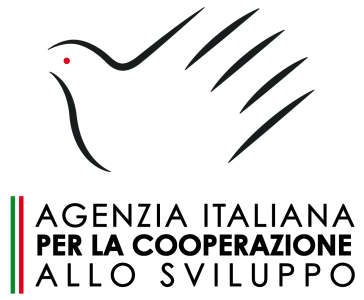 Modello di Documento Unico di ProgettoLINEE GUIDA[Le Linee Guida e la Premessa contenute nel DUP sono parte integrante del Bando, vanno rispettate nella compilazione della Proposta Iniziale e devono essere cancellate prima dell’invio all’ AICS. A pena di esclusione, il DUP in tutte le sue Sezioni deve essere compilato utilizzando il carattere Calibri 11 interlinea 1,5. Non devono essere modificati in alcun modo i margini del Modello. Il DUP della Proposta Iniziale da inviare all’ AICS deve avere un numero totale di pagine non superiore a 70 (settanta), a partire dalla presente pagina fino alla Sezione 17 inclusa. Le Sezioni e Linee Guida del DUP da compilare si intendono riferite a entrambi i Lotti, salvo diversamente specificato. Si ricorda, infine, che per i soli Rapporti Intermedi e Finali sarà consentito l’utilizzo di link esterni per eventuali necessari approfondimenti.]Premessa:L’AICS considera prioritario l’utilizzo del Results Based Management Approach quale strategia di progettazione e realizzazione delle Iniziative di sviluppo finanziate ai Soggetti di Cooperazione, in base alla quale la gestione delle risorse e dei servizi deve contribuire al conseguimento di chiari Risultati, Obiettivi e Impatto attesi per i Beneficiari sul medio e lungo periodo, chiaramente identificati. L’elaborazione del Documento Unico di Progetto dell’Iniziativa deve, quindi, basarsi su un approccio centrato sul raggiungimento dei Risultati – che siano condivisi dai Beneficiari e dai Partner – e sulla produzione di prestazioni efficaci, efficienti, concrete e misurabili in favore dei Beneficiari e della loro comunità. L’Iniziativa deve essere disegnata in modo che l’azione del Soggetto/Ente Proponente e dei suoi Partner e tutte le attività siano chiaramente funzionali al raggiungimento dei Risultati e che l’effettiva performance sia misurata tramite indicatori specifici, misurabili, accessibili, rilevanti e definiti nel tempo. Figura 1- La catena dei risultati Input: risorse finanziarie, umane e materiali impiegate per l’IniziativaAttività: le azioni realizzate grazie a risorse (input) e che determinano effetti a breve termine (output)Output: risultato immediato della realizzazione delle attività dell’iniziativa (prodotto, funzionalità, servizio) Outcome: effetti di breve e medio termine generati dagli output dell’Iniziativa Impatto: effetti di cambiamento a lungo termine Risultati: output, outcome e impatto dell’IniziativaIndicatori a codificazione internazionale e/o nazionale: si intendono quelli di tipo quantitativo e qualitativo che provengono da fonti internazionali o nazionali pubbliche (ossia del Paese di realizzazione dell’Iniziativa) accreditate e che sono già state oggetto di pubblicazione e impiego, quali ad esempio gli indicatori dei Target degli OSS e altri definiti dalle Agenzie delle Nazioni Unite, dall’OCSE-DAC, dalla Commissione Europea, da Istituti e Centri Internazionali di ricerca. I valori degli indicatori utilizzati nel DUP dal Soggetto/Ente Proponente, oltre ad essere in linea con quanto richiesto dal Bando e dalle Procedure Generali, non devono risultare sottostimati, prudenziali, sovrastimati, ambiziosi, bensì devono essere fondati su una baseline quanto più aggiornata possibile, rispondente allo stato oggettivo del contesto su cui si vuole incidere con l’Iniziativa. A tal riguardo, indicatori nazionali e/o internazionali e relative metodologie di rilevazione e stima potranno essere applicati al contesto specifico di intervento. I valori finali devono comunque risultare proporzionati e congrui alle risorse che sono messe a disposizione dell’Iniziativa e al numero dei beneficiari da raggiungere. Ogni informazione richiesta dal DUP in merito agli Indicatori deve essere compilata, senza eccezioni, nei termini stabiliti dal Bando e dalle Linee Guida del DUP)Legenda: 
PI: Proposta Iniziale / RI1-2: Rapporto Intermedio 1-2 / RF: Rapporto Finale[Nome e cognome, firma digitale del Rappresentante Legale /Procuratore generale o speciale (Lotto 2) /altro soggetto con potere di firma dell’Ente Proponente (Lotto1)]1. Informazioni generali1. Informazioni generali1. Informazioni generaliNome e sigla del Soggetto/Ente ProponentePer le OSC:Decreto di iscrizione all’Elenco (per i soggetti Art. 26.2 L. 125/14) Nome e sigla dei membri ATS (se applicabile), Partner iscritti all’Elenco e/o altri Partner (Linee Guida: elencare i Partner (anche eventuali in ATS per il Lotto 2) che sono descritti nella successiva sezione 8.2, e con cui il Soggetto Proponente presenterà Lettera d’Intenti e sottoscriverà singoli Accordi di Partenariato/Accordo istitutivo di ATS. Se necessario aggiungere ulteriori linee)(Linee Guida: elencare i Partner (anche eventuali in ATS per il Lotto 2) che sono descritti nella successiva sezione 8.2, e con cui il Soggetto Proponente presenterà Lettera d’Intenti e sottoscriverà singoli Accordi di Partenariato/Accordo istitutivo di ATS. Se necessario aggiungere ulteriori linee)Nome e sigla dei membri ATS (se applicabile), Partner iscritti all’Elenco e/o altri Partner Nome Completo membro ATSNatura Giuridica membro ATSNome e sigla dei membri ATS (se applicabile), Partner iscritti all’Elenco e/o altri Partner Nome e sigla dei membri ATS (se applicabile), Partner iscritti all’Elenco e/o altri Partner Nome Completo PartnerNatura Giuridica PartnerNome e sigla dei membri ATS (se applicabile), Partner iscritti all’Elenco e/o altri Partner Nome e sigla dei membri ATS (se applicabile), Partner iscritti all’Elenco e/o altri Partner Nome e sigla dei membri ATS (se applicabile), Partner iscritti all’Elenco e/o altri Partner Nome e sigla dei membri ATS (se applicabile), Partner iscritti all’Elenco e/o altri Partner Lotto per cui si partecipa1 |__| 2|__|1 |__| 2|__|Ambito Tematico d’Intervento (Linee Guida: contrassegnare un unico Ambito tematico d’intervento, tenendo presente che tutti gli Obiettivi, Risultati e Attività dell’Iniziativa devono essere esclusivamente riconducibili all’Ambito prescelto)A. FORMAZIONE PROFESSIONALE - OCCUPAZIONE - IMPRENDITORIA 											        |__| B. GOVERNANCE E SERVIZI DI BASE   				    	           	|__| C. SVILUPPO URBANO / TERRITORIALE SOSTENIBILE e POLITICHE ALIMENTARI URBANE 					       	|__| D. SICUREZZA ALIMENTARE E AGRICOLTURA SOSTENIBILE 										 	       	|__| E. AMBIENTE, LOTTA AI CAMBIAMENTI CLIMATICI ED ENERGIA 													|__| (Linee Guida: contrassegnare un unico Ambito tematico d’intervento, tenendo presente che tutti gli Obiettivi, Risultati e Attività dell’Iniziativa devono essere esclusivamente riconducibili all’Ambito prescelto)A. FORMAZIONE PROFESSIONALE - OCCUPAZIONE - IMPRENDITORIA 											        |__| B. GOVERNANCE E SERVIZI DI BASE   				    	           	|__| C. SVILUPPO URBANO / TERRITORIALE SOSTENIBILE e POLITICHE ALIMENTARI URBANE 					       	|__| D. SICUREZZA ALIMENTARE E AGRICOLTURA SOSTENIBILE 										 	       	|__| E. AMBIENTE, LOTTA AI CAMBIAMENTI CLIMATICI ED ENERGIA 													|__| Titolo dell’Iniziativa in italiano(Linee Guida: tassativamente ≤ a 150 caratteri)(Linee Guida: il titolo dell’Iniziativa – Sigla inclusa – per rispettare gli Standard DAC e il conseguente inserimento nei Data Base di AICS, deve TASSATIVAMENTE ESSERE <= A 150 CARATTERI, Calibri 11. Il titolo può contenere come UNICA INDICAZIONE GEOGRAFICA il Paese di realizzazione dell’Iniziativa. NON DEVE contenere elementi di quantità)(Linee Guida: il titolo dell’Iniziativa – Sigla inclusa – per rispettare gli Standard DAC e il conseguente inserimento nei Data Base di AICS, deve TASSATIVAMENTE ESSERE <= A 150 CARATTERI, Calibri 11. Il titolo può contenere come UNICA INDICAZIONE GEOGRAFICA il Paese di realizzazione dell’Iniziativa. NON DEVE contenere elementi di quantità)Titolo dell’Iniziativa in inglese(Linee Guida: tassativamente ≤ a 150 caratteri)(Linee Guida: traduzione in inglese del titolo dell’Iniziativa, nel rispetto di quanto sopra)(Linee Guida: traduzione in inglese del titolo dell’Iniziativa, nel rispetto di quanto sopra)Paese di realizzazione dell’Iniziativa (Indicare il nome e il codice Paese (recipient) rinvenibile sul seguente sito: http://www.oecd.org/dac/financing-sustainable-development/development-finance-standards/dacandcrscodelists.htm )Nome del Paese: Codice: |__|__|__|(Indicare il nome e il codice Paese (recipient) rinvenibile sul seguente sito: http://www.oecd.org/dac/financing-sustainable-development/development-finance-standards/dacandcrscodelists.htm )Nome del Paese: Codice: |__|__|__|Regione di realizzazione(Linee Guida: precisare la regione, il distretto, etc. di realizzazione dell’Iniziativa)(Linee Guida: precisare la regione, il distretto, etc. di realizzazione dell’Iniziativa)Località di realizzazione (Linee Guida: Specificare area - città, provincia, etc. del Paese di realizzazione dell’Iniziativa)(Linee Guida: Specificare area - città, provincia, etc. del Paese di realizzazione dell’Iniziativa)Obiettivi Sviluppo Sostenibile (OSS) e relativi Target (Linee Guida: elencare gli OSS e i Target dell’Ambito tematico prescelto cui afferiscono l’Obiettivo Generale, l’Obiettivo Specifico e gli indicatori dei Risultati indicati nelle successive Sezioni 4 e 5.) Obiettivi Sviluppo SostenibileTargetObiettivi Sviluppo Sostenibile (OSS) e relativi Target (Linee Guida: elencare gli OSS e i Target dell’Ambito tematico prescelto cui afferiscono l’Obiettivo Generale, l’Obiettivo Specifico e gli indicatori dei Risultati indicati nelle successive Sezioni 4 e 5.) Obiettivi Sviluppo Sostenibile (OSS) e relativi Target (Linee Guida: elencare gli OSS e i Target dell’Ambito tematico prescelto cui afferiscono l’Obiettivo Generale, l’Obiettivo Specifico e gli indicatori dei Risultati indicati nelle successive Sezioni 4 e 5.) Obiettivi Sviluppo Sostenibile (OSS) e relativi Target (Linee Guida: elencare gli OSS e i Target dell’Ambito tematico prescelto cui afferiscono l’Obiettivo Generale, l’Obiettivo Specifico e gli indicatori dei Risultati indicati nelle successive Sezioni 4 e 5.) Obiettivi Sviluppo Sostenibile (OSS) e relativi Target (Linee Guida: elencare gli OSS e i Target dell’Ambito tematico prescelto cui afferiscono l’Obiettivo Generale, l’Obiettivo Specifico e gli indicatori dei Risultati indicati nelle successive Sezioni 4 e 5.) Obiettivi Sviluppo Sostenibile (OSS) e relativi Target (Linee Guida: elencare gli OSS e i Target dell’Ambito tematico prescelto cui afferiscono l’Obiettivo Generale, l’Obiettivo Specifico e gli indicatori dei Risultati indicati nelle successive Sezioni 4 e 5.) Obiettivi Sviluppo Sostenibile (OSS) e relativi Target (Linee Guida: elencare gli OSS e i Target dell’Ambito tematico prescelto cui afferiscono l’Obiettivo Generale, l’Obiettivo Specifico e gli indicatori dei Risultati indicati nelle successive Sezioni 4 e 5.) Obiettivi Sviluppo Sostenibile (OSS) e relativi Target (Linee Guida: elencare gli OSS e i Target dell’Ambito tematico prescelto cui afferiscono l’Obiettivo Generale, l’Obiettivo Specifico e gli indicatori dei Risultati indicati nelle successive Sezioni 4 e 5.) Obiettivi Sviluppo Sostenibile (OSS) e relativi Target (Linee Guida: elencare gli OSS e i Target dell’Ambito tematico prescelto cui afferiscono l’Obiettivo Generale, l’Obiettivo Specifico e gli indicatori dei Risultati indicati nelle successive Sezioni 4 e 5.) Obiettivi Sviluppo Sostenibile (OSS) e relativi Target (Linee Guida: elencare gli OSS e i Target dell’Ambito tematico prescelto cui afferiscono l’Obiettivo Generale, l’Obiettivo Specifico e gli indicatori dei Risultati indicati nelle successive Sezioni 4 e 5.) Obiettivi Sviluppo Sostenibile (OSS) e relativi Target (Linee Guida: elencare gli OSS e i Target dell’Ambito tematico prescelto cui afferiscono l’Obiettivo Generale, l’Obiettivo Specifico e gli indicatori dei Risultati indicati nelle successive Sezioni 4 e 5.) Settore OCSE-DAC (Linee Guida: Al link http://www.oecd.org/dac/financing-sustainable-development/development-finance-standards/dacandcrscodelists.htm, sono riportati i codici OCSE-DAC per settore “Purpose codes”. Si richiede di indicare i codici di settore più pertinenti. Ad esempio, i progetti di formazione o ricerca e di realizzazione di infrastrutture in settori specifici (es. formazione in agricoltura, magazzini per lo stoccaggio di prodotti agricoli) dovranno essere classificati secondo il settore cui sono diretti (agricoltura) e non in quello dell'educazione o delle costruzioni). Indicare fino a un massimo di 5 settori e le relative percentuali (la somma delle percentuali delle risorse finanziarie dedicate al settore deve essere pari a 100). Si raccomanda comunque di indicare i settori rilevanti per l’Iniziativa)Settore 01: |__|__|__|__|__|_______%: |__|__|__|Settore 02: |__|__|__|__|__|_______%: |__|__|__|Settore 03: |__|__|__|__|__|_______%: |__|__|__| Settore 04: |__|__|__|__|__|_______%: |__|__|__| Settore 05: |__|__|__|__|__|_______%: |__|__|__| (Linee Guida: Al link http://www.oecd.org/dac/financing-sustainable-development/development-finance-standards/dacandcrscodelists.htm, sono riportati i codici OCSE-DAC per settore “Purpose codes”. Si richiede di indicare i codici di settore più pertinenti. Ad esempio, i progetti di formazione o ricerca e di realizzazione di infrastrutture in settori specifici (es. formazione in agricoltura, magazzini per lo stoccaggio di prodotti agricoli) dovranno essere classificati secondo il settore cui sono diretti (agricoltura) e non in quello dell'educazione o delle costruzioni). Indicare fino a un massimo di 5 settori e le relative percentuali (la somma delle percentuali delle risorse finanziarie dedicate al settore deve essere pari a 100). Si raccomanda comunque di indicare i settori rilevanti per l’Iniziativa)Settore 01: |__|__|__|__|__|_______%: |__|__|__|Settore 02: |__|__|__|__|__|_______%: |__|__|__|Settore 03: |__|__|__|__|__|_______%: |__|__|__| Settore 04: |__|__|__|__|__|_______%: |__|__|__| Settore 05: |__|__|__|__|__|_______%: |__|__|__| Policy Objectives OCSE/DAC (Linee Guida: Barrare la casella corrispondente al valore per ciascun Policy Objective, attribuendo il valore secondo le indicazioni dell’OCSE DAC fornite nelle Linee Guida e nei suoi Allegati (Policy Objectives Annex 19) Attenzione: l’uso di più marker Principal Objective deve essere valutato con attenzione e deve trovare corrispondenza con quanto dichiarato nella Descrizione sintetica dell’Iniziativa (Sez. 2 del DUP)Per ulteriori approfondimenti sul Marker gender, consultare il link sul sito OCSE-DAC.Gender Equality Principal Objective 											|__|Significant Objective 											|__| Not Targeted 													|__|Aid to environment Principal Objective 											|__|Significant Objective 											|__| Not Targeted 													|__|Participatory Development/ Good Governance Principal Objective 											|__|Significant Objective 											|__| Not Targeted 													|__|Trade development Principal Objective 											|__|Significant Objective 											|__| Not Targeted 													|__|NutritionPrincipal Objective 							                     	|__|Significant Objective 											|__| Not Targeted 													|__|Disaster Risk Reduction (DRR)Principal Objective 											|__|Significant Objective 											|__| Not Targeted 													|__|Gender Equality Principal Objective 											|__|Significant Objective 											|__| Not Targeted 													|__|Aid to environment Principal Objective 											|__|Significant Objective 											|__| Not Targeted 													|__|Participatory Development/ Good Governance Principal Objective 											|__|Significant Objective 											|__| Not Targeted 													|__|Trade development Principal Objective 											|__|Significant Objective 											|__| Not Targeted 													|__|NutritionPrincipal Objective 							                     	|__|Significant Objective 											|__| Not Targeted 													|__|Disaster Risk Reduction (DRR)Principal Objective 											|__|Significant Objective 											|__| Not Targeted 													|__|Rio Marker (Linee Guida: Barrare la casella corrispondente al valore per ciascun Rio Marker, attribuendo il valore secondo le indicazioni dell’OCSE DAC fornite nelle Linee Guida e nei suoi Allegati (Rio marker Annex 20)Attenzione: l’uso di più marker Principal Objective deve essere valutato con attenzione e deve trovare corrispondenza con quanto dichiarato nella Descrizione sintetica dell’Iniziativa (Sez 2 del DUP).Biodiversity Principal Objective 											|__|Significant Objective 											|__| Not Targeted 													|__|Climate change – mitigation Principal Objective 											|__|Significant Objective 											|__| Not Targeted 													|__|Desertification Principal Objective 											|__|Significant Objective 											|__| Not Targeted 													|__|Climate change – adaptation Principal Objective 											|__|Significant Objective 											|__| Not Targeted 													|__|Biodiversity Principal Objective 											|__|Significant Objective 											|__| Not Targeted 													|__|Climate change – mitigation Principal Objective 											|__|Significant Objective 											|__| Not Targeted 													|__|Desertification Principal Objective 											|__|Significant Objective 											|__| Not Targeted 													|__|Climate change – adaptation Principal Objective 											|__|Significant Objective 											|__| Not Targeted 													|__|Marker sociosanitari (Linee Guida: Barrare la casella corrispondente al valore per ciascun Marker sociosanitario, attribuendo il valore secondo le indicazioni dell’OCSE DAC fornite nelle Linee Guida e nei suoi Allegati (Policy Objectives Annex 19). Per ulteriori approfondimenti sul Marker disabilità, consultare il link sul sito AICS.Attenzione: l’uso di più marker Principal Objective deve essere valutato con attenzione e deve trovare corrispondenza con quanto dichiarato nella Descrizione sintetica dell’Iniziativa (Sez. 2 del DUP).Disability - Explicit primary objective: 									  |__|- Most, but not all the funding is targeted to the objective: 	  |__| - Half of the funding is targeted to the objective: 				  |__| - At least a quarter of the funding is targeted to the objective: |__| - Negligible or no funding is targeted to the objective:		  |__|Contributions to reproductive, maternal, newborn and child health - Explicit primary objective: 									   |__|- Most, but not all the funding is targeted to the objective: 	   |__| - Half of the funding is targeted to the objective: 				   |__| - At least a quarter of the funding is targeted to the objective:  |__| - Negligible or no funding is targeted to the objective:		   |__|Disability - Explicit primary objective: 									  |__|- Most, but not all the funding is targeted to the objective: 	  |__| - Half of the funding is targeted to the objective: 				  |__| - At least a quarter of the funding is targeted to the objective: |__| - Negligible or no funding is targeted to the objective:		  |__|Contributions to reproductive, maternal, newborn and child health - Explicit primary objective: 									   |__|- Most, but not all the funding is targeted to the objective: 	   |__| - Half of the funding is targeted to the objective: 				   |__| - At least a quarter of the funding is targeted to the objective:  |__| - Negligible or no funding is targeted to the objective:		   |__|Marker AICS (Linee Guida: Cultura - Indicare la categoria tematica maggiormente rilevante barrando la casella corrispondente. Minori- Indicare uno solo dei valori riportati barrando la casella corrispondente:-	Obiettivo principale, quando i diritti dei minori rappresentano l’obiettivo principale dell’Iniziativa e sono fondamentali nel suo impianto.-	Obiettivo significativo, quando i diritti dei minori sono compresi in uno o più obiettivi dell’Iniziativa, ma non sono il principale. Sono in ogni caso inclusi nei risultati.-	Non pertinente, quando l’Iniziativa non comprende né interviene sui diritti dei minori.Fare riferimento alla sezione “Nota Metodologica” delle Linee Guida sull'Infanzia e l'Adolescenza per esempi e indicazioni sulla corretta attribuzione)CulturaPatrimonio Culturale 											|__|Turismo 														|__|Industrie Culturali 												|__|Educazione e Sensibilizzazione alla Cultura 					|__|MinoriObiettivo principale 											|__|Obiettivo significativo 											|__| Non pertinente 												|__|CulturaPatrimonio Culturale 											|__|Turismo 														|__|Industrie Culturali 												|__|Educazione e Sensibilizzazione alla Cultura 					|__|MinoriObiettivo principale 											|__|Obiettivo significativo 											|__| Non pertinente 												|__|Free-standing Technical Co-operation (FTC)(Linee Guida: deve essere valorizzato solo se il progetto svolge esclusivamente attività per innalzare il livello di conoscenze, capacità, e know-how tecnico, nei Paesi Partner, e dunque aumentare la qualità del capitale umano e rafforzarne le capacità tecniche per un impiego più efficiente delle risorse umane. Include borse di studio e corsi di formazione per studenti dei Paesi Partner; esperti, insegnanti e volontari; forniture per la formazione; attività di ricerca; programmi sociali e culturali orientati allo sviluppo.)SI / NO(Linee Guida: deve essere valorizzato solo se il progetto svolge esclusivamente attività per innalzare il livello di conoscenze, capacità, e know-how tecnico, nei Paesi Partner, e dunque aumentare la qualità del capitale umano e rafforzarne le capacità tecniche per un impiego più efficiente delle risorse umane. Include borse di studio e corsi di formazione per studenti dei Paesi Partner; esperti, insegnanti e volontari; forniture per la formazione; attività di ricerca; programmi sociali e culturali orientati allo sviluppo.)SI / NOFornire l’elenco dei documenti operativi/ strategie regionali/nazionali/settoriali cui l’Iniziativa si allinea (Linee Guida: fornire una lista di documenti AICS tematici (Linee Guida Settoriali AICS) e programmatici - in particolare il Programma Indicativo Paese (PIP) o altro Accordo. Sarà altresì possibile fornire l’elenco di documenti di altre istituzioni europee e/o internazionali utilizzati come riferimento per l’Iniziativa.)(Linee Guida: fornire una lista di documenti AICS tematici (Linee Guida Settoriali AICS) e programmatici - in particolare il Programma Indicativo Paese (PIP) o altro Accordo. Sarà altresì possibile fornire l’elenco di documenti di altre istituzioni europee e/o internazionali utilizzati come riferimento per l’Iniziativa.)Durata dell’Iniziativa36 mesi (durata ordinaria obbligatoria)36 mesi (durata ordinaria obbligatoria)Costo Totale (Linee Guida: il costo totale è pari alla somma delle Rubriche del Piano Finanziario. È altresì pari alla somma del contributo AICS e dell’apporto monetario del Soggetto / Ente Proponente, che include l’apporto di Partner e/o di altri finanziatori. L’importo del costo totale deve corrispondere a quanto riportato nella successiva Sezione 13.1; Cfr. art. 10 del Bando)Euro(Linee Guida: il costo totale è pari alla somma delle Rubriche del Piano Finanziario. È altresì pari alla somma del contributo AICS e dell’apporto monetario del Soggetto / Ente Proponente, che include l’apporto di Partner e/o di altri finanziatori. L’importo del costo totale deve corrispondere a quanto riportato nella successiva Sezione 13.1; Cfr. art. 10 del Bando)EuroContributo AICS(Linee Guida: indicare l’importo e la relativa percentuale sul costo totale dell’Iniziativa, nei limiti di cui all’art. 10 del Bando. Tali valori corrispondono a quanto riportato nella successiva Sezione 13.1)Euro      / [%](Linee Guida: indicare l’importo e la relativa percentuale sul costo totale dell’Iniziativa, nei limiti di cui all’art. 10 del Bando. Tali valori corrispondono a quanto riportato nella successiva Sezione 13.1)Euro      / [%]Apporto Monetario del Soggetto / Ente Proponente(Linee Guida: indicare l’importo e la relativa percentuale pari almeno al 5,00 % del costo totale, cfr. art. 10 Bando. Tali valori corrispondono a quanto riportato nella successiva Sezione 13.1)Euro     / [%](Linee Guida: indicare l’importo e la relativa percentuale pari almeno al 5,00 % del costo totale, cfr. art. 10 Bando. Tali valori corrispondono a quanto riportato nella successiva Sezione 13.1)Euro     / [%]Rate di contributo all’Iniziativa(Linee Guida: Indicare se le erogazioni da parte dell’AICS sono richieste in anticipazione oppure per Stato Avanzamento Lavori. Dettagliare gli importi delle rate, definendole secondo le modalità e le percentuali previste dall’articolo 14 del Bando e dalle Procedure Generali. Si tenga presente che le rate qui indicate, saranno inserite nel Contratto/Convenzione, qualora l’Iniziativa proposta venisse aggiudicata)I rata EuroII rata EuroIII rata (se applicabile) Euro(Linee Guida: Indicare se le erogazioni da parte dell’AICS sono richieste in anticipazione oppure per Stato Avanzamento Lavori. Dettagliare gli importi delle rate, definendole secondo le modalità e le percentuali previste dall’articolo 14 del Bando e dalle Procedure Generali. Si tenga presente che le rate qui indicate, saranno inserite nel Contratto/Convenzione, qualora l’Iniziativa proposta venisse aggiudicata)I rata EuroII rata EuroIII rata (se applicabile) Euro2. Descrizione sintetica dell’Iniziativa2.1 DESCRIZIONE SINTETICA DELL’INIZIATIVA (tassativamente max 4.000 caratteri, spazi inclusi)(Linee Guida: per rispettare gli Standard DAC e il conseguente inserimento nei Data Base di AICS, la descrizione sintetica dell’Iniziativa deve contenere TASSATIVAMENTE AL MASSIMO 4.000 CARATTERI, SPAZI INCLUSI, carattere Calibri 11. La descrizione sintetica dovrebbe fornire un'istantanea dell’Iniziativa con la precisa indicazione del Paese d’intervento. È essenziale che, mediante l’utilizzo di parole chiave, emerga chiaramente la coerenza con i marker, i purpose codes e gli OSS indicati nella Sez. 1. Idealmente, una buona descrizione sintetica spiegherà lo scopo principale dell’Iniziativa, i collegamenti con i bisogni identificati, gruppo target, la logica di intervento e di partenariato. Tale sintesi sarà utilizzata dall’AICS per l’estrapolazione dei dati richiesti dall’OCSE-DAC e per preparare rapporti, comunicati, pubblicazioni on line.)2.2 DESCRIZIONE SINTETICA DELL’INIZIATIVA IN INGLESE (tassativamente max 4.000 caratteri, spazi inclusi)(Linee Guida: Traduzione in inglese della descrizione sintetica dell’Iniziativa della sezione 2.1, nel rispetto dei medesimi criteri)3. Identificazione dei bisogni e analisi dei problemi3.1 DESCRIZIONE DELLA METODOLOGIA DI IDENTIFICAZIONE DEI BISOGNI (Linee Guida: il Soggetto / Ente Proponente deve fornire dettagli sulla metodologia utilizzata per l’identificazione dei bisogni e analisi dei problemi. In particolare, spiegherà brevemente come, da chi, con la partecipazione di chi, e quando è stato condotto il need assessment. Deve inoltre specificare quali fonti e dati siano stati utilizzati,se si tratta di fonti pubbliche, ufficiali, informali, dirette o indirette). 3.2 BISOGNI IDENTIFICATI E ANALISI DEI PROBLEMI(Linee Guida: il Soggetto / Ente Proponente deve descrivere i principali bisogni identificati durante il need assessment, quantificandone la dimensione e descrivendo come l’Iniziativa intende rispondere agli stessi, illustrando le relazioni di causa ed effetto.)4. Logica e strategia d’intervento – Obiettivi4. Logica e strategia d’intervento – Obiettivi4.1 OBIETTIVO GENERALE 4.1 OBIETTIVO GENERALE TITOLO DELL’OBIETTIVO GENERALE:TITOLO DELL’OBIETTIVO GENERALE:DESCRIZIONE (Linee Guida: l'Obiettivo Generale va descritto in forma sintetica. Deve essere in linea con l’Ambito Tematico di Intervento prescelto, con gli Obiettivi di Sviluppo Sostenibile (OSS) e target ad esso collegati, e con altri eventuali documenti strategici/programmatici della Cooperazione e/o nazionali)DESCRIZIONE (Linee Guida: l'Obiettivo Generale va descritto in forma sintetica. Deve essere in linea con l’Ambito Tematico di Intervento prescelto, con gli Obiettivi di Sviluppo Sostenibile (OSS) e target ad esso collegati, e con altri eventuali documenti strategici/programmatici della Cooperazione e/o nazionali)4.1.1 (OBIETTIVO GENERALE) INDICATORE 1 DESCRIZIONE(Linee Guida: Il Soggetto/Ente Proponente deve esprimere AL MASSIMO 2 Indicatori per l’Obiettivo Generale, di cui almeno 1 riferito a Target degli OSS (art. 2 del Bando).(OBIETTIVO GENERALE)INDICATORE 1 VALORE INIZIALE E FONTE DI VERIFICA(Linee Guida: il Soggetto/Ente Proponente fornisce il valore iniziale dell'indicatore quanto più aggiornato possibile e la relativa Fonte di Verifica che non può essere in alcun modo interna al Soggetto/Ente Proponente).PI (Valore iniziale):Fonte di Verifica:(OBIETTIVO GENERALE)INDICATORE 1 VALORE FINALE(Linee Guida: il valore finale previsto dell'indicatore alla presentazione della proposta iniziale. Tale valore andrà aggiornato esclusivamente con il Rapporto Finale)RF (Valore finale):4.1.2 (OBIETTIVO GENERALE)INDICATORE 2 DESCRIZIONE(Linee Guida: Il Soggetto/Ente Proponente deve esprimere AL MASSIMO 2 Indicatori per l’Obiettivo Generale, di cui almeno 1 riferito a Target degli OSS (art. 2 del Bando).(OBIETTIVO GENERALE)INDICATORE 2 VALORE INIZIALE E FONTE DI VERIFICA PI (Valore iniziale):Fonte di Verifica:(OBIETTIVO GENERALE)INDICATORE 2VALORE FINALERF (Valore finale):4.2 OBIETTIVO SPECIFICO(Linee Guida: l'Iniziativa deve indicare un solo Obiettivo Specifico. Deve essere in linea con l’Ambito Tematico di Intervento prescelto, con gli Obiettivi di Sviluppo Sostenibile (OSS) e target ad esso collegati, e con altri eventuali documenti strategici/programmatici della Cooperazione e/o nazionali)4.2 OBIETTIVO SPECIFICO(Linee Guida: l'Iniziativa deve indicare un solo Obiettivo Specifico. Deve essere in linea con l’Ambito Tematico di Intervento prescelto, con gli Obiettivi di Sviluppo Sostenibile (OSS) e target ad esso collegati, e con altri eventuali documenti strategici/programmatici della Cooperazione e/o nazionali)TITOLO DELL’OBIETTIVO SPECIFICO:TITOLO DELL’OBIETTIVO SPECIFICO:4.2 OBIETTIVO SPECIFICODESCRIZIONE DETTAGLIATA(Linee Guida: descrivere ciò che si prevede di raggiungere in termini di cambiamento a breve e medio termine con l’Iniziativa proposta, rispondendo a bisogni specifici e affrontando i problemi identificati durante il need assessment. Dovrebbe essere definito in termini di: benefici diretti per i gruppi target; cambiamenti nel comportamento individuale e collettivo, nonché nel quadro regolamentare tematico dell’area di intervento, ove pertinente).4.2.1 (OBIETTIVO SPECIFICO)INDICATORE 1 DESCRIZIONE(Linee Guida: gli indicatori relativi all’ obiettivo specifico misurano i benefici che il gruppo target riceve e il cambiamento che si intende raggiungere. In questa Sezione, oltre alla descrizione sulla provenienza dell’Indicatore, va riportata la fonte di codificazione dello stesso e la motivazione per la quale è stato scelto dal Soggetto. Il Soggetto/Ente Proponente deve prevedere al massimo 2 Indicatori per l’Obiettivo Specifico, di cui sempre 1 a Codificazione internazionale e/o nazionale, e ove applicabile riferito a Target degli OSS (art. 2 del Bando). Eventualmente, il secondo indicatore potrà essere interno al Soggetto/Ente Proponente come previsto dall’Art 9.a.1) iii del Bando. L’uso di indicatori interni sperimentati in passato è libera scelta del Soggetto/Ente Proponente, purché integrino quelli aventi Codificazione internazionale e/o nazionale. Si raccomanda di darne adeguata evidenza e motivazione al fine di consentirne un’opportuna valutazione da parte dell’AICS – Art 9.a del Bando).(OBIETTIVO SPECIFICO)INDICATORE 1 VALORE INIZIALE E FONTE DI VERIFICA (Linee Guida: il Soggetto/Ente Proponente fornisce il valore iniziale dell'indicatore quanto più aggiornato possibile e la relativa Fonte di Verifica).PI (Valore Iniziale): Fonte di verifica:(OBIETTIVO SPECIFICO)INDICATORE 1 VALORE FINALE(Linee Guida: il Soggetto/Ente Proponente indica il valore finale che intende raggiungere entro la fine dell'Iniziativa)PI (Valore finale):OBIETTIVO SPECIFICOINDICATORE 1 VALORE CORRENTE(Linee Guida: da non compilare per la presentazione della Proposta. L'ultimo valore disponibile dell'indicatore al momento della presentazione della reportistica intermedia e finale)RI1RI2RF4.2.2 OBIETTIVO SPECIFICOINDICATORE 2 TITOLO E DESCRIZIONE(OBIETTIVO SPECIFICO)INDICATORE 2 VALORE INIZIALE E FONTE DI VERIFICAPI (Valore Iniziale): Fonte di verifica:(OBIETTIVO SPECIFICO)INDICATORE 2 VALORE FINALEPI (Valore finale):(OBIETTIVO SPECIFICO)INDICATORE 2 VALORE CORRENTERI1RI2RF5. Logica e strategia d’intervento – Risultati (L’Iniziativa può prevedere al massimo n. 3 (tre) Risultati)5. Logica e strategia d’intervento – Risultati (L’Iniziativa può prevedere al massimo n. 3 (tre) Risultati)(Linee Guida: indicare al massimo 4 indicatori per Risultato come da art. 9, comma 1, lett. a).iv del Bando) (Linee Guida: indicare al massimo 4 indicatori per Risultato come da art. 9, comma 1, lett. a).iv del Bando) (Linee Guida: indicare al massimo 4 indicatori per Risultato come da art. 9, comma 1, lett. a).iv del Bando) 5.1 RISULTATO 1 5.1 RISULTATO 1 TITOLO DEL RISULTATO:TITOLO DEL RISULTATO:DESCRIZIONE RISULTATO 1(Linee Guida: Inserire in questo campo esclusivamente la descrizione del Risultato, illustrando come questo sia coerente con la logica d’intervento.Ogni Risultato dell’Iniziativa deve essere collegato ad un solo settore OCSE -DAC. In caso contrario, va spiegata la ragione e la logica utilizzata dal Soggetto/Ente Proponente).BENEFICIARI RISULTATO 1(Linee Guida: indicare esclusivamente il numero dei beneficiari del risultato. Specificare in caso di risultati aventi gli stessi beneficiari, conteggiandoli nel totale dei beneficiari una sola volta.)PI Beneficiari Diretti:RI1/RI2 (Linee Guida: da non compilare per la presentazione della Proposta. Deve essere compilato nella reportistica solo nel caso in cui si siano verificate variazioni nel totale indicato nella PI. In assenza di variazioni non deve essere inserito il dato relativo ai beneficiari raggiunti alla data della presentazione del rapporto)RF Beneficiari Diretti:TOTALE EURO RISULTATO 1(Linee Guida: inserire l’importo in euro previsto per il raggiungimento del Risultato, che deve corrispondere al costo del medesimo risultato indicato nel PF della Proposta Iniziale)PI EuroRI1 / RI2 (Linee Guida: da non compilare per la presentazione della Proposta. Deve essere compilato nella reportistica solo nel caso in cui sia variato il costo totale rispetto a quanto indicato in PI; non deve essere inserito l’importo speso alla data di presentazione del rapporto)RF Euro5.1.1 RISULTATO 1 INDICATORE 1 TITOLO(Linee Guida: Per ogni Risultato devono essere definiti al massimo 3 indicatori, di cui almeno 2 sempre riferiti a Codificazione internazionale e/o nazionale e tra questi preferibilmente 1 riferito a Target degli OSS. Eventualmente, il terzo indicatore potrà essere interno al Soggetto/Ente Proponente come previsto dall’Art 9.a.1) iii del Bando).RISULTATO 1 INDICATORE 1 DESCRIZIONE(Linee Guida: In questa sezione, oltre alla descrizione dell’Indicatore, va riportata la fonte di codificazione dello stesso e la motivazione per la quale è stato scelto dal Soggetto/Ente Proponente. L’uso di indicatori interni sperimentati in passato è libera scelta del Soggetto/Ente e si raccomanda di darne adeguata motivazione al fine di consentirne una corretta valutazione da parte dell’AICS – Art 9.a del Bando)RISULTATO 1 INDICATORE 1 VALORE INIZIALE E VALORE FINALE(Linee Guida: il Soggetto/Ente Proponente fornisce il valore iniziale dell'indicatore quanto più aggiornato possibile e indica il valore finale che intende raggiungere entro la fine dell'Iniziativa.A tal riguardo, come previsto dall’Art 9.a.1) iv del Bando, ferma restando la possibilità di ricorrere ad un solo indicatore interno per Risultato, sarà possibile applicare al contesto specifico d’intervento indicatori a codificazione nazionale e/o internazionale e le relative metodologie di rilevazione e stima. Per gli indicatori di Risultato, non sono ammissibili valori di baseline pari a 0 (zero). Qualora per il contesto specifico dell’Iniziativa, al momento della presentazione della proposta, il valore della baseline non sia disponibile, il Soggetto/Ente Proponente fornirà -per un solo Indicatore a codificazione internazionale/nazionale per ciascun risultato la formula e la metodologia di calcolo propria dell’indicatore selezionato, indicando come valore iniziale “n.d.” e fornendo, in ogni caso, l’incremento cui tenderà il valore finale rispetto alla baseline, come previsto dall’Art 9.a.1) v del Bando)Valore Iniziale PIValore Finale PIRISULTATO 1 INDICATORE 1 FONTE DI VERIFICAPIRISULTATO 1 INDICATORE 1 VALORE CORRENTE(Linee Guida: da non compilare per la presentazione della Proposta. Inserire l'ultimo valore disponibile dell'indicatore al momento della presentazione della reportistica intermedia e finale)RI1RI2RF5.1.2 RISULTATO 1 INDICATORE 2 TITOLORISULTATO 1 INDICATORE 2 DESCRIZIONERISULTATO 1 INDICATORE 2 VALORE INIZIALE E VALORE FINALEValore Iniziale PIValore Finale PIRISULTATO 1 INDICATORE 2 FONTE DI VERIFICAPIRISULTATO 1 INDICATORE 2 VALORE CORRENTE(Linee Guida: da non compilare per la presentazione della Proposta. Inserire l'ultimo valore disponibile dell'indicatore al momento della presentazione della reportistica intermedia e finale)RI1RI2RF5.1.3 RISULTATO 1 INDICATORE 3 TITOLORISULTATO 1 INDICATORE 3 DESCRIZIONERISULTATO 1 INDICATORE 3 VALORE INIZIALE E VALORE FINALEValore Iniziale PIValore Finale PIRISULTATO 1 INDICATORE 3 FONTE DI VERIFICAPIRISULTATO 1 INDICATORE 3 VALORE CORRENTE(Linee Guida: da non compilare per la presentazione della Proposta. Inserire l'ultimo valore disponibile dell'indicatore al momento della presentazione della reportistica intermedia e finale)RI1RI2RF5.1.4 RISULTATO 1 INDICATORE 3 TITOLORISULTATO 1 INDICATORE 4 DESCRIZIONERISULTATO 1 INDICATORE 4 VALORE INIZIALE E VALORE FINALEValore Iniziale PIValore Finale PIRISULTATO 1 INDICATORE 4 FONTE DI VERIFICAPIRISULTATO 1 INDICATORE 4 VALORE CORRENTE(Linee Guida: da non compilare per la presentazione della Proposta. Inserire l'ultimo valore disponibile dell'indicatore al momento della presentazione della reportistica intermedia e finale)RI1RI2RF5.2 RISULTATO 25.2 RISULTATO 2TITOLO DEL RISULTATO:TITOLO DEL RISULTATO:DESCRIZIONE RISULTATO 2(Linee Guida: Inserire in questo campo esclusivamente la descrizione del Risultato, e come questo sia coerente con la logica d’intervento.Ogni Risultato dell’Iniziativa deve essere collegato ad un solo settore OCSE -DAC. In caso contrario, va spiegata la ragione e la logica utilizzata dal Soggetto/Ente Proponente).BENEFICIARI RISULTATO 2PI Diretti: (Linee Guida: indicare esclusivamente il numero dei beneficiari del risultato. In caso di risultati aventi gli stessi beneficiari occorre specificarlo, conteggiandoli una sola volta.)RI1 / RI2 Diretti: (Linee Guida: non compilare per la presentazione della Proposta. Deve essere compilato nella reportistica solo nel caso in cui si siano verificate variazioni nel totale indicato nella PI. In assenza di variazioni non deve essere inserito il dato relativo ai beneficiari raggiunti alla data della presentazione del rapporto)RF DirettiTOTALE EURO RISULTATO 2PI: (Linee Guida: inserire l’importo in euro previsto per il raggiungimento del Risultato, che deve corrispondere al costo del medesimo risultato indicato nel PF della Proposta Iniziale)RI1 / RI2 (Linee Guida: non compilare per la presentazione della Proposta Deve essere compilato nella reportistica solo nel caso in cui sia variato il costo totale rispetto a quanto indicato in PI; non deve essere inserito l’importo speso alla data di presentazione del rapporto)RF5.2.1 RISULTATO 2 INDICATORE 1 TITOLO(Linee Guida: Per ogni Risultato vanno definiti al massimo 3 indicatori, di cui almeno 2 sempre riferiti a Codificazione internazionale e/o nazionale e tra questi preferibilmente 1 riferito a Target degli OSS. Eventualmente, il terzo indicatore potrà essere interno al Soggetto/Ente Proponente come previsto dall’Art 9.a.1) iii del Bando).RISULTATO 2 INDICATORE 1 DESCRIZIONE(Linee Guida: In questa sezione, oltre alla descrizione dell’Indicatore, va riportata la fonte di codificazione dello stesso e la motivazione per la quale è stato scelto dal Soggetto/Ente.L’uso di indicatori interni sperimentati in passato è libera scelta del Soggetto/Ente Proponente e si raccomanda di darne adeguata motivazione al fine di consentirne una corretta valutazione da parte dell’AICS – Art 9.a del Bando)RISULTATO 2 INDICATORE 1 VALORE INIZIALE E VALORE FINALE(Linee Guida: il Soggetto/Ente Proponente fornisce il valore iniziale dell'indicatore quanto più aggiornato possibile e indica il valore finale che intende raggiungere entro la fine dell'Iniziativa.A tal riguardo, come previsto dall’Art 9.a.1) iv del Bando, ferma restando la possibilità di ricorrere ad uno (1) solo indicatore interno per Risultato, sarà possibile applicare al contesto specifico d’intervento indicatori a codificazione nazionale e/o internazionale e le relative metodologie di rilevazione e stima. Per gli indicatori di Risultato, non sono ammissibili valori di baseline pari a 0 (zero). Qualora per il contesto specifico dell’Iniziativa, al momento della presentazione della proposta, il valore della baseline non sia disponibile, il Soggetto/Ente Proponente fornirà -per un solo Indicatore a codificazione internazionale/nazionale per ciascun risultato- la formula e la metodologia di calcolo propria dell’indicatore selezionato, indicando come valore iniziale “n.d.” e fornendo, in ogni caso, l’incremento cui tenderà il valore finale rispetto alla baseline, come previsto dall’Art 9.a.1) v)Valore Iniziale PIValore Finale PIRISULTATO 2 INDICATORE 1 FONTE DI VERIFICAPIRISULTATO 2 INDICATORE 1 VALORE CORRENTE(Linee Guida: da non compilare per la presentazione della Proposta. Inserire l'ultimo valore disponibile dell'indicatore al momento della presentazione della reportistica intermedia e finale)RI1RI2RF5.2.2 RISULTATO 2 INDICATORE 2 TITOLORISULTATO 2 INDICATORE 2 DESCRIZIONERISULTATO 2 INDICATORE 2 VALORE INIZIALE E VALORE FINALEValore Iniziale PIValore Finale PIRISULTATO 2 INDICATORE 2 FONTE DI VERIFICAPIRISULTATO 2 INDICATORE 2 VALORE CORRENTE(Linee Guida: da non compilare per la presentazione della Proposta. Inserire l'ultimo valore disponibile dell'indicatore al momento della presentazione della reportistica intermedia e finale)RI1RI2RF5.2.3 RISULTATO 2 INDICATORE 3 TITOLORISULTATO 2 INDICATORE 3 DESCRIZIONERISULTATO 2 INDICATORE 3 VALORE INIZIALE E VALORE FINALEValore Iniziale PIValore Finale PIRISULTATO 2 INDICATORE 3 FONTE DI VERIFICAPIRISULTATO 2 INDICATORE 3 VALORE CORRENTE(Linee Guida: da non compilare per la presentazione della Proposta. Inserire l'ultimo valore disponibile dell'indicatore al momento della presentazione della reportistica intermedia e finale)RI1RI2RF5.2.4 RISULTATO 2 INDICATORE 4 TITOLORISULTATO 2 INDICATORE 4 DESCRIZIONERISULTATO 2 INDICATORE 4 VALORE INIZIALE E VALORE FINALEValore Iniziale PIValore Finale PIRISULTATO 2 INDICATORE 4 FONTE DI VERIFICAPIRISULTATO 2 INDICATORE 4 VALORE CORRENTE(Linee Guida: da non compilare per la presentazione della Proposta. Inserire l'ultimo valore disponibile dell'indicatore al momento della presentazione della reportistica intermedia e finale)RI1RI2RF5.3 RISULTATO 35.3 RISULTATO 3TITOLO DEL RISULTATO:TITOLO DEL RISULTATO:DESCRIZIONE RISULTATO 3(Linee Guida: inserire in questo campo esclusivamente la descrizione del Risultato, e come questo sia coerente con la logica d’intervento.Ogni Risultato dell’Iniziativa deve essere collegato ad un solo settore OCSE -DAC. In caso contrario, va spiegata la ragione e la logica utilizzata dal Soggetto/Ente Proponente).BENEFICIARI RISULTATO 3PI Diretti: (Linee Guida: indicare esclusivamente il numero dei beneficiari del risultato. In caso di risultati aventi gli stessi beneficiari occorre specificarlo, conteggiandoli una sola volta.)RI1 / RI2 Diretti: (Linee Guida: non compilare per la presentazione della Proposta. Deve essere compilato nella reportistica solo nel caso in cui si siano verificate variazioni nel totale indicato nella PI. In assenza di variazioni non deve essere inserito il dato relativo ai beneficiari raggiunti alla data della presentazione del rapporto)RF DirettiTOTALE EURO RISULTATO 3PI: (Linee Guida: inserire l’importo in euro previsto per il raggiungimento del Risultato, che deve corrispondere al costo del medesimo risultato indicato nel PF della Proposta Iniziale)RI1 / RI2 (Linee Guida: non compilare per la presentazione della Proposta. Deve essere compilato nella reportistica solo nel caso in cui sia variato il costo totale rispetto a quanto indicato in PI; non deve essere inserito l’importo speso alla data di presentazione del rapporto)RF5.3.1 RISULTATO 3 INDICATORE 1 TITOLO(Linee Guida: per ogni Risultato vanno definiti al massimo 3 indicatori, di cui almeno 2 sempre riferiti a Codificazione internazionale e/o nazionale e tra questi preferibilmente 1 riferito a Target degli OSS. Eventualmente, il terzo indicatore potrà essere interno al Soggetto/Ente Proponente come previsto dall’Art 9.a.1) iii del Bando).RISULTATO 3 INDICATORE 1 DESCRIZIONE(Linee Guida: in questa sezione, oltre alla descrizione dell’Indicatore, va riportata la fonte di codificazione dello stesso e la motivazione per la quale è stato scelto dal Soggetto/Ente.L’uso di indicatori interni sperimentati in passato è libera scelta del Soggetto/Ente Proponente e si raccomanda di darne adeguata motivazione al fine di consentirne una corretta valutazione da parte dell’AICS – Art 9.a del Bando)RISULTATO 3 INDICATORE 1 VALORE INIZIALE E VALORE FINALE(Linee Guida: il Soggetto/Ente Proponente fornisce il valore iniziale dell'indicatore quanto più aggiornato possibile e indica il valore finale che intende raggiungere entro la fine dell'Iniziativa.A tal riguardo, come previsto dall’Art 9.a.1) iv del Bando, ferma restando la possibilità di ricorrere ad uno (1) solo indicatore interno per Risultato, sarà possibile applicare al contesto specifico d’intervento indicatori a codificazione nazionale e/o internazionale e le relative metodologie di rilevazione e stima. Per gli indicatori di Risultato, non sono ammissibili valori di baseline pari a 0 (zero). Qualora per il contesto specifico dell’Iniziativa, al momento della presentazione della proposta, il valore della baseline non sia disponibile, il Soggetto/Ente Proponente fornirà -per un solo Indicatore a codificazione internazionale/nazionale per ciascun risultato- la formula e la metodologia di calcolo propria dell’indicatore selezionato, indicando come valore iniziale “n.d.” e fornendo, in ogni caso, l’incremento cui tenderà il valore finale rispetto alla baseline, come previsto dall’Art 9.a.1) v.Valore Iniziale PIValore Finale PIRISULTATO 3 INDICATORE 1 FONTE DI VERIFICAPIRISULTATO 3 INDICATORE 1 VALORE CORRENTE(Linee Guida: da non compilare per la presentazione della Proposta. Inserire l'ultimo valore disponibile dell'indicatore al momento della presentazione della reportistica intermedia e finale)RI1RI2RF5.3.2 RISULTATO 3 INDICATORE 2 TITOLORISULTATO 3 INDICATORE 2 DESCRIZIONERISULTATO 3 INDICATORE 2 VALORE INIZIALE E VALORE FINALEValore Iniziale PIValore Finale PIRISULTATO 3 INDICATORE 2 FONTE DI VERIFICAPIRISULTATO 3 INDICATORE 2 VALORE CORRENTE(Linee Guida: da non compilare per la presentazione della Proposta. Inserire l'ultimo valore disponibile dell'indicatore al momento della presentazione della reportistica intermedia e finale)RI1RI2RF5.3.3 RISULTATO 3 INDICATORE 3 TITOLORISULTATO 3 INDICATORE 3 DESCRIZIONERISULTATO 3 INDICATORE 3 VALORE INIZIALE E VALORE FINALEValore Iniziale PIValore Finale PIRISULTATO 3 INDICATORE 3 FONTE DI VERIFICAPIRISULTATO 3 INDICATORE 3 VALORE CORRENTE(Linee Guida: da non compilare per la presentazione della Proposta. Inserire l'ultimo valore disponibile dell'indicatore al momento della presentazione della reportistica intermedia e finale)RI1RI2RF5.3.4 RISULTATO 3 INDICATORE 4 TITOLORISULTATO 3 INDICATORE 4 DESCRIZIONERISULTATO 3 INDICATORE 4 VALORE INIZIALE E VALORE FINALEValore Iniziale PIValore Finale PIRISULTATO 3 INDICATORE 4 FONTE DI VERIFICAPIRISULTATO 3 INDICATORE 4 VALORE CORRENTE(Linee Guida: da non compilare per la presentazione della Proposta. Inserire l'ultimo valore disponibile dell'indicatore al momento della presentazione della reportistica intermedia e finale)RI1RI2RF6. Logica e strategia d’intervento – Attività6. Logica e strategia d’intervento – Attività6. Logica e strategia d’intervento – Attività6. Logica e strategia d’intervento – Attività6.1 TITOLO RISULTATO 16.1 TITOLO RISULTATO 16.1 TITOLO RISULTATO 16.1 TITOLO RISULTATO 1(Linee Guida: titolo del risultato come da precedente definizione nella corrispondente Sezione 5) (Linee Guida: titolo del risultato come da precedente definizione nella corrispondente Sezione 5) (Linee Guida: titolo del risultato come da precedente definizione nella corrispondente Sezione 5) (Linee Guida: titolo del risultato come da precedente definizione nella corrispondente Sezione 5) RISULTATO 1 ATTIVITÀ 1 DESCRIZIONE DETTAGLIATA(Linee Guida: Descrivere le azioni specifiche necessarie al raggiungimento del Risultato atteso. Se previsto dall’Iniziativa, dare evidenza delle Attività di Trasferimento Monetario ai Beneficiari, cfr. Art 9.a.2 del Bando) PI:RI1 / RI2/RF (Linee Guida: da compilare al momento della reportistica intermedia e finale) (Linee Guida: Descrivere le azioni specifiche necessarie al raggiungimento del Risultato atteso. Se previsto dall’Iniziativa, dare evidenza delle Attività di Trasferimento Monetario ai Beneficiari, cfr. Art 9.a.2 del Bando) PI:RI1 / RI2/RF (Linee Guida: da compilare al momento della reportistica intermedia e finale) (Linee Guida: Descrivere le azioni specifiche necessarie al raggiungimento del Risultato atteso. Se previsto dall’Iniziativa, dare evidenza delle Attività di Trasferimento Monetario ai Beneficiari, cfr. Art 9.a.2 del Bando) PI:RI1 / RI2/RF (Linee Guida: da compilare al momento della reportistica intermedia e finale) RISULTATO 1 ATTIVITÀ 1 OUTPUT(Linee Guida: gli output delle attività previste devono essere chiaramente identificati, concreti e ben definiti in termini di qualità, quantità e tempo)PI:(Linee Guida: gli output delle attività previste devono essere chiaramente identificati, concreti e ben definiti in termini di qualità, quantità e tempo)PI:(Linee Guida: gli output delle attività previste devono essere chiaramente identificati, concreti e ben definiti in termini di qualità, quantità e tempo)PI:RISULTATO 1 ATTIVITÀ 2 DESCRIZIONE DETTAGLIATAPI:RI1 / RI2 / RF (Linee Guida: da compilare al momento della reportistica intermedia e finale)PI:RI1 / RI2 / RF (Linee Guida: da compilare al momento della reportistica intermedia e finale)PI:RI1 / RI2 / RF (Linee Guida: da compilare al momento della reportistica intermedia e finale)RISULTATO 1 ATTIVITÀ 2 OUTPUTPI:RI1 / RI2 / RF (Linee Guida: da compilare al momento della reportistica intermedia e finale)PI:RI1 / RI2 / RF (Linee Guida: da compilare al momento della reportistica intermedia e finale)PI:RI1 / RI2 / RF (Linee Guida: da compilare al momento della reportistica intermedia e finale)RISULTATO 1 ATTIVITÀ 3 DESCRIZIONE DETTAGLIATAPI:RI1 / RI2 / RF (Linee Guida: da compilare al momento della reportistica intermedia e finale)PI:RI1 / RI2 / RF (Linee Guida: da compilare al momento della reportistica intermedia e finale)PI:RI1 / RI2 / RF (Linee Guida: da compilare al momento della reportistica intermedia e finale)RISULTATO 1 ATTIVITÀ 3 OUTPUTPI:RI1 / RI2 / RF (Linee Guida: da compilare al momento della reportistica intermedia e finale)PI:RI1 / RI2 / RF (Linee Guida: da compilare al momento della reportistica intermedia e finale)PI:RI1 / RI2 / RF (Linee Guida: da compilare al momento della reportistica intermedia e finale)RISULTATO 1 COSTI(Linee Guida: riportare il valore totale in euro delle componenti di costo come risultante dal piano finanziario)PI:RI1 / RI2 / RF (Linee Guida: da compilare al momento della reportistica intermedia e finale)(Linee Guida: riportare il valore totale in euro delle componenti di costo come risultante dal piano finanziario)PI:RI1 / RI2 / RF (Linee Guida: da compilare al momento della reportistica intermedia e finale)(Linee Guida: riportare il valore totale in euro delle componenti di costo come risultante dal piano finanziario)PI:RI1 / RI2 / RF (Linee Guida: da compilare al momento della reportistica intermedia e finale)6.2 TITOLO RISULTATO 2 6.2 TITOLO RISULTATO 2 6.2 TITOLO RISULTATO 2 6.2 TITOLO RISULTATO 2 (Linee Guida: titolo del risultato come da precedente definizione nella corrispondente Sezione 5) (Linee Guida: titolo del risultato come da precedente definizione nella corrispondente Sezione 5) (Linee Guida: titolo del risultato come da precedente definizione nella corrispondente Sezione 5) (Linee Guida: titolo del risultato come da precedente definizione nella corrispondente Sezione 5) RISULTATO 2 ATTIVITÀ 1 DESCRIZIONE DETTAGLIATA(Linee Guida: Descrivere le azioni specifiche necessarie al raggiungimento del Risultato atteso. Se previsto dall’Iniziativa, dare evidenza delle Attività di Trasferimento Monetario ai Beneficiari, cfr. Art 9.a.2 del Bando). PI:RI1 / RI2 / RF (Linee Guida: da compilare al momento della reportistica intermedia e finale)(Linee Guida: Descrivere le azioni specifiche necessarie al raggiungimento del Risultato atteso. Se previsto dall’Iniziativa, dare evidenza delle Attività di Trasferimento Monetario ai Beneficiari, cfr. Art 9.a.2 del Bando). PI:RI1 / RI2 / RF (Linee Guida: da compilare al momento della reportistica intermedia e finale)(Linee Guida: Descrivere le azioni specifiche necessarie al raggiungimento del Risultato atteso. Se previsto dall’Iniziativa, dare evidenza delle Attività di Trasferimento Monetario ai Beneficiari, cfr. Art 9.a.2 del Bando). PI:RI1 / RI2 / RF (Linee Guida: da compilare al momento della reportistica intermedia e finale)RISULTATO 2 ATTIVITÀ 1 OUTPUT(Linee Guida: gli output delle attività previste devono essere chiaramente identificati, concreti e ben definiti in termini di qualità, quantità e tempo)PI:RI1 / RI2 / RF (Linee Guida: da compilare al momento della reportistica intermedia e finale)(Linee Guida: gli output delle attività previste devono essere chiaramente identificati, concreti e ben definiti in termini di qualità, quantità e tempo)PI:RI1 / RI2 / RF (Linee Guida: da compilare al momento della reportistica intermedia e finale)(Linee Guida: gli output delle attività previste devono essere chiaramente identificati, concreti e ben definiti in termini di qualità, quantità e tempo)PI:RI1 / RI2 / RF (Linee Guida: da compilare al momento della reportistica intermedia e finale)RISULTATO 2 ATTIVITÀ 2 DESCRIZIONE DETTAGLIATA(Linee Guida: Descrivere le azioni specifiche necessarie al raggiungimento del Risultato atteso. Se previsto dall’Iniziativa, dare evidenza delle Attività di Trasferimento Monetario ai Beneficiari, cfr. Art 9.a.2 del Bando). PI:RI1 / RI2 / RF (Linee Guida: da compilare al momento della reportistica intermedia e finale)(Linee Guida: Descrivere le azioni specifiche necessarie al raggiungimento del Risultato atteso. Se previsto dall’Iniziativa, dare evidenza delle Attività di Trasferimento Monetario ai Beneficiari, cfr. Art 9.a.2 del Bando). PI:RI1 / RI2 / RF (Linee Guida: da compilare al momento della reportistica intermedia e finale)(Linee Guida: Descrivere le azioni specifiche necessarie al raggiungimento del Risultato atteso. Se previsto dall’Iniziativa, dare evidenza delle Attività di Trasferimento Monetario ai Beneficiari, cfr. Art 9.a.2 del Bando). PI:RI1 / RI2 / RF (Linee Guida: da compilare al momento della reportistica intermedia e finale)RISULTATO 2 ATTIVITÀ 2 OUTPUT(Linee Guida: gli output delle attività previste devono essere chiaramente identificati, concreti e ben definiti in termini di qualità, quantità e tempo)PI:RI1 / RI2 / RF (Linee Guida: da compilare al momento della reportistica intermedia e finale)(Linee Guida: gli output delle attività previste devono essere chiaramente identificati, concreti e ben definiti in termini di qualità, quantità e tempo)PI:RI1 / RI2 / RF (Linee Guida: da compilare al momento della reportistica intermedia e finale)(Linee Guida: gli output delle attività previste devono essere chiaramente identificati, concreti e ben definiti in termini di qualità, quantità e tempo)PI:RI1 / RI2 / RF (Linee Guida: da compilare al momento della reportistica intermedia e finale)RISULTATO 2 ATTIVITÀ 3 DESCRIZIONE DETTAGLIATA(Linee Guida: Descrivere le azioni specifiche necessarie al raggiungimento del Risultato atteso. Se previsto dall’Iniziativa, dare evidenza delle Attività di Trasferimento Monetario ai Beneficiari, cfr. Art 9.a.2 del Bando). PI:RI1 / RI2 / RF (Linee Guida: da compilare al momento della reportistica intermedia e finale)(Linee Guida: Descrivere le azioni specifiche necessarie al raggiungimento del Risultato atteso. Se previsto dall’Iniziativa, dare evidenza delle Attività di Trasferimento Monetario ai Beneficiari, cfr. Art 9.a.2 del Bando). PI:RI1 / RI2 / RF (Linee Guida: da compilare al momento della reportistica intermedia e finale)(Linee Guida: Descrivere le azioni specifiche necessarie al raggiungimento del Risultato atteso. Se previsto dall’Iniziativa, dare evidenza delle Attività di Trasferimento Monetario ai Beneficiari, cfr. Art 9.a.2 del Bando). PI:RI1 / RI2 / RF (Linee Guida: da compilare al momento della reportistica intermedia e finale)RISULTATO 2 ATTIVITÀ 3 OUTPUT(Linee Guida: gli output delle attività previste devono essere chiaramente identificati, concreti e ben definiti in termini di qualità, quantità e tempo)PI:RI1 / RI2 / RF (Linee Guida: da compilare al momento della reportistica intermedia e finale)(Linee Guida: gli output delle attività previste devono essere chiaramente identificati, concreti e ben definiti in termini di qualità, quantità e tempo)PI:RI1 / RI2 / RF (Linee Guida: da compilare al momento della reportistica intermedia e finale)(Linee Guida: gli output delle attività previste devono essere chiaramente identificati, concreti e ben definiti in termini di qualità, quantità e tempo)PI:RI1 / RI2 / RF (Linee Guida: da compilare al momento della reportistica intermedia e finale)RISULTATO 2 COSTI(Linee Guida: riportare il valore totale in euro delle componenti di costo come risultante dal piano finanziario)PI:RI1 / RI2 / RF (Linee Guida: da compilare al momento della reportistica intermedia e finale)(Linee Guida: riportare il valore totale in euro delle componenti di costo come risultante dal piano finanziario)PI:RI1 / RI2 / RF (Linee Guida: da compilare al momento della reportistica intermedia e finale)(Linee Guida: riportare il valore totale in euro delle componenti di costo come risultante dal piano finanziario)PI:RI1 / RI2 / RF (Linee Guida: da compilare al momento della reportistica intermedia e finale)6.3 TITOLO RISULTATO 36.3 TITOLO RISULTATO 36.3 TITOLO RISULTATO 36.3 TITOLO RISULTATO 3(Linee Guida: titolo del risultato come da precedente definizione nella corrispondente sezione 5) (Linee Guida: titolo del risultato come da precedente definizione nella corrispondente sezione 5) (Linee Guida: titolo del risultato come da precedente definizione nella corrispondente sezione 5) (Linee Guida: titolo del risultato come da precedente definizione nella corrispondente sezione 5) RISULTATO 3 ATTIVITÀ 1 DESCRIZIONE DETTAGLIATA(Linee Guida: Descrivere le azioni specifiche necessarie al raggiungimento del Risultato atteso. Se previsto dall’Iniziativa, dare evidenza delle Attività di Trasferimento Monetario ai Beneficiari, cfr. Art 9.a.2 del Bando). PI:RI1 / RI2 / RF (Linee Guida: da compilare al momento della reportistica intermedia e finale)(Linee Guida: Descrivere le azioni specifiche necessarie al raggiungimento del Risultato atteso. Se previsto dall’Iniziativa, dare evidenza delle Attività di Trasferimento Monetario ai Beneficiari, cfr. Art 9.a.2 del Bando). PI:RI1 / RI2 / RF (Linee Guida: da compilare al momento della reportistica intermedia e finale)(Linee Guida: Descrivere le azioni specifiche necessarie al raggiungimento del Risultato atteso. Se previsto dall’Iniziativa, dare evidenza delle Attività di Trasferimento Monetario ai Beneficiari, cfr. Art 9.a.2 del Bando). PI:RI1 / RI2 / RF (Linee Guida: da compilare al momento della reportistica intermedia e finale)RISULTATO 3 ATTIVITÀ 1 OUTPUT(Linee Guida: gli output delle attività previste devono essere chiaramente identificati, concreti e ben definiti in termini di qualità, quantità e tempo)PI:RI1 / RI2 / RF (Linee Guida: da compilare al momento della reportistica intermedia e finale)(Linee Guida: gli output delle attività previste devono essere chiaramente identificati, concreti e ben definiti in termini di qualità, quantità e tempo)PI:RI1 / RI2 / RF (Linee Guida: da compilare al momento della reportistica intermedia e finale)(Linee Guida: gli output delle attività previste devono essere chiaramente identificati, concreti e ben definiti in termini di qualità, quantità e tempo)PI:RI1 / RI2 / RF (Linee Guida: da compilare al momento della reportistica intermedia e finale)RISULTATO 3 ATTIVITÀ 2 DESCRIZIONE DETTAGLIATA(Linee Guida: Descrivere le azioni specifiche necessarie al raggiungimento del Risultato atteso. Se previsto dall’Iniziativa, dare evidenza delle Attività di Trasferimento Monetario ai Beneficiari, cfr. Art 9.a.2 del Bando). PI:RI1 / RI2 / RF (Linee Guida: da compilare al momento della reportistica intermedia e finale)(Linee Guida: Descrivere le azioni specifiche necessarie al raggiungimento del Risultato atteso. Se previsto dall’Iniziativa, dare evidenza delle Attività di Trasferimento Monetario ai Beneficiari, cfr. Art 9.a.2 del Bando). PI:RI1 / RI2 / RF (Linee Guida: da compilare al momento della reportistica intermedia e finale)(Linee Guida: Descrivere le azioni specifiche necessarie al raggiungimento del Risultato atteso. Se previsto dall’Iniziativa, dare evidenza delle Attività di Trasferimento Monetario ai Beneficiari, cfr. Art 9.a.2 del Bando). PI:RI1 / RI2 / RF (Linee Guida: da compilare al momento della reportistica intermedia e finale)RISULTATO 3 ATTIVITÀ 2 OUTPUT(Linee Guida: gli output delle attività previste devono essere chiaramente identificati, concreti e ben definiti in termini di qualità, quantità e tempo)PI:RI1 / RI2 / RF (Linee Guida: da compilare al momento della reportistica intermedia e finale)(Linee Guida: gli output delle attività previste devono essere chiaramente identificati, concreti e ben definiti in termini di qualità, quantità e tempo)PI:RI1 / RI2 / RF (Linee Guida: da compilare al momento della reportistica intermedia e finale)(Linee Guida: gli output delle attività previste devono essere chiaramente identificati, concreti e ben definiti in termini di qualità, quantità e tempo)PI:RI1 / RI2 / RF (Linee Guida: da compilare al momento della reportistica intermedia e finale)RISULTATO 3 ATTIVITÀ 3 DESCRIZIONE DETTAGLIATA(Linee Guida: Descrivere le azioni specifiche necessarie al raggiungimento del Risultato atteso. Se previsto dall’Iniziativa, dare evidenza delle Attività di Trasferimento Monetario ai Beneficiari, cfr. Art 9.a.2 del Bando). PI:RI1 / RI2 / RF (Linee Guida: da compilare al momento della reportistica intermedia e finale)(Linee Guida: Descrivere le azioni specifiche necessarie al raggiungimento del Risultato atteso. Se previsto dall’Iniziativa, dare evidenza delle Attività di Trasferimento Monetario ai Beneficiari, cfr. Art 9.a.2 del Bando). PI:RI1 / RI2 / RF (Linee Guida: da compilare al momento della reportistica intermedia e finale)(Linee Guida: Descrivere le azioni specifiche necessarie al raggiungimento del Risultato atteso. Se previsto dall’Iniziativa, dare evidenza delle Attività di Trasferimento Monetario ai Beneficiari, cfr. Art 9.a.2 del Bando). PI:RI1 / RI2 / RF (Linee Guida: da compilare al momento della reportistica intermedia e finale)RISULTATO 3 ATTIVITÀ 3 OUTPUT(Linee Guida: gli output delle attività previste devono essere chiaramente identificati, concreti e ben definiti in termini di qualità, quantità e tempo)PI:RI1 / RI2 / RF (Linee Guida: da compilare al momento della reportistica intermedia e finale)(Linee Guida: gli output delle attività previste devono essere chiaramente identificati, concreti e ben definiti in termini di qualità, quantità e tempo)PI:RI1 / RI2 / RF (Linee Guida: da compilare al momento della reportistica intermedia e finale)(Linee Guida: gli output delle attività previste devono essere chiaramente identificati, concreti e ben definiti in termini di qualità, quantità e tempo)PI:RI1 / RI2 / RF (Linee Guida: da compilare al momento della reportistica intermedia e finale)RISULTATO 3 COSTI(Linee Guida: riportare il valore totale in euro delle componenti di costo come risultante dal piano finanziario)PI:RI1 / RI2 / RF (Linee Guida: da compilare al momento della reportistica intermedia e finale)(Linee Guida: riportare il valore totale in euro delle componenti di costo come risultante dal piano finanziario)PI:RI1 / RI2 / RF (Linee Guida: da compilare al momento della reportistica intermedia e finale)(Linee Guida: riportare il valore totale in euro delle componenti di costo come risultante dal piano finanziario)PI:RI1 / RI2 / RF (Linee Guida: da compilare al momento della reportistica intermedia e finale)6.4 ANALISI DEI RISCHI E MISURE DI MITIGAZIONE 6.4 ANALISI DEI RISCHI E MISURE DI MITIGAZIONE 6.4 ANALISI DEI RISCHI E MISURE DI MITIGAZIONE 6.4 ANALISI DEI RISCHI E MISURE DI MITIGAZIONE (Linee Guida: il Soggetto/Ente Proponente deve indicare nella seguente matrice dei rischi, quelle situazioni prevedibili, ma al di fuori del suo controllo diretto, che possono influire negativamente sull'attuazione dell'Iniziativa, descrivendo le relative misure di mitigazione che saranno adottate per evitare che l’Iniziativa debba essere ridisegnata e/o interrotta)(Linee Guida: il Soggetto/Ente Proponente deve indicare nella seguente matrice dei rischi, quelle situazioni prevedibili, ma al di fuori del suo controllo diretto, che possono influire negativamente sull'attuazione dell'Iniziativa, descrivendo le relative misure di mitigazione che saranno adottate per evitare che l’Iniziativa debba essere ridisegnata e/o interrotta)(Linee Guida: il Soggetto/Ente Proponente deve indicare nella seguente matrice dei rischi, quelle situazioni prevedibili, ma al di fuori del suo controllo diretto, che possono influire negativamente sull'attuazione dell'Iniziativa, descrivendo le relative misure di mitigazione che saranno adottate per evitare che l’Iniziativa debba essere ridisegnata e/o interrotta)(Linee Guida: il Soggetto/Ente Proponente deve indicare nella seguente matrice dei rischi, quelle situazioni prevedibili, ma al di fuori del suo controllo diretto, che possono influire negativamente sull'attuazione dell'Iniziativa, descrivendo le relative misure di mitigazione che saranno adottate per evitare che l’Iniziativa debba essere ridisegnata e/o interrotta)RischiRischiRilevanza (Rischio basso / medio / elevato)Misure di mitigazione7. Beneficiari 7. Beneficiari 7. Beneficiari 7. Beneficiari 7. Beneficiari 7.1 BENEFICIARI DIRETTI7.1 BENEFICIARI DIRETTI7.1 BENEFICIARI DIRETTI7.1 BENEFICIARI DIRETTI7.1 BENEFICIARI DIRETTI(Linee Guida: Beneficiari su cui l’Iniziativa ha un impatto diretto grazie al raggiungimento dei Risultati.Inserire una nota esplicativa relativa ai criteri adottati per la compilazione della tabella di seguito riportata e ai valori numerici sotto indicati. Il Soggetto/Ente Proponente può infatti scegliere di presentare il numero di beneficiari come Individui o Famiglie e/o Organizzazioni. "Famiglie" può essere utilizzato quando non sono disponibili cifre esatte sui singoli beneficiari o quando i risultati prevedono un conteggio in termini di famiglie. Per “Organizzazioni” si intendono forme aggregate di beneficiari raccolti in associazioni formali e/o informali, cooperative, enti di produzione – trasformazione – vendita, sindacati, imprese, enti pubblici e locali, ecc.Coerentemente con la scelta effettuata, i dati devono essere disaggregati come da tabella seguente. Il totale del valore numerico dei beneficiari diretti così come elencati nella tabella, potrebbe non coincidere matematicamente con le quantità enumerate nella Sezione 5, poiché alcuni Individui/Famiglie/Organizzazioni potrebbero beneficiare direttamente di più di un Risultato)Individui: [inserire valore numerico]Famiglie: [inserire valore numerico]Organizzazioni: [inserire valore numerico]Nel compilare la tabella sottostante il Soggetto/Ente Proponente può proporre le fasce d’età (o altra classificazione coerente con alcune categorie beneficiarie dell’Iniziativa) nel modo più opportuno e coerente con la composizione del proprio gruppo di beneficiari diretti.Nella tabella non vanno considerati i beneficiari indiretti.(Linee Guida: Beneficiari su cui l’Iniziativa ha un impatto diretto grazie al raggiungimento dei Risultati.Inserire una nota esplicativa relativa ai criteri adottati per la compilazione della tabella di seguito riportata e ai valori numerici sotto indicati. Il Soggetto/Ente Proponente può infatti scegliere di presentare il numero di beneficiari come Individui o Famiglie e/o Organizzazioni. "Famiglie" può essere utilizzato quando non sono disponibili cifre esatte sui singoli beneficiari o quando i risultati prevedono un conteggio in termini di famiglie. Per “Organizzazioni” si intendono forme aggregate di beneficiari raccolti in associazioni formali e/o informali, cooperative, enti di produzione – trasformazione – vendita, sindacati, imprese, enti pubblici e locali, ecc.Coerentemente con la scelta effettuata, i dati devono essere disaggregati come da tabella seguente. Il totale del valore numerico dei beneficiari diretti così come elencati nella tabella, potrebbe non coincidere matematicamente con le quantità enumerate nella Sezione 5, poiché alcuni Individui/Famiglie/Organizzazioni potrebbero beneficiare direttamente di più di un Risultato)Individui: [inserire valore numerico]Famiglie: [inserire valore numerico]Organizzazioni: [inserire valore numerico]Nel compilare la tabella sottostante il Soggetto/Ente Proponente può proporre le fasce d’età (o altra classificazione coerente con alcune categorie beneficiarie dell’Iniziativa) nel modo più opportuno e coerente con la composizione del proprio gruppo di beneficiari diretti.Nella tabella non vanno considerati i beneficiari indiretti.(Linee Guida: Beneficiari su cui l’Iniziativa ha un impatto diretto grazie al raggiungimento dei Risultati.Inserire una nota esplicativa relativa ai criteri adottati per la compilazione della tabella di seguito riportata e ai valori numerici sotto indicati. Il Soggetto/Ente Proponente può infatti scegliere di presentare il numero di beneficiari come Individui o Famiglie e/o Organizzazioni. "Famiglie" può essere utilizzato quando non sono disponibili cifre esatte sui singoli beneficiari o quando i risultati prevedono un conteggio in termini di famiglie. Per “Organizzazioni” si intendono forme aggregate di beneficiari raccolti in associazioni formali e/o informali, cooperative, enti di produzione – trasformazione – vendita, sindacati, imprese, enti pubblici e locali, ecc.Coerentemente con la scelta effettuata, i dati devono essere disaggregati come da tabella seguente. Il totale del valore numerico dei beneficiari diretti così come elencati nella tabella, potrebbe non coincidere matematicamente con le quantità enumerate nella Sezione 5, poiché alcuni Individui/Famiglie/Organizzazioni potrebbero beneficiare direttamente di più di un Risultato)Individui: [inserire valore numerico]Famiglie: [inserire valore numerico]Organizzazioni: [inserire valore numerico]Nel compilare la tabella sottostante il Soggetto/Ente Proponente può proporre le fasce d’età (o altra classificazione coerente con alcune categorie beneficiarie dell’Iniziativa) nel modo più opportuno e coerente con la composizione del proprio gruppo di beneficiari diretti.Nella tabella non vanno considerati i beneficiari indiretti.(Linee Guida: Beneficiari su cui l’Iniziativa ha un impatto diretto grazie al raggiungimento dei Risultati.Inserire una nota esplicativa relativa ai criteri adottati per la compilazione della tabella di seguito riportata e ai valori numerici sotto indicati. Il Soggetto/Ente Proponente può infatti scegliere di presentare il numero di beneficiari come Individui o Famiglie e/o Organizzazioni. "Famiglie" può essere utilizzato quando non sono disponibili cifre esatte sui singoli beneficiari o quando i risultati prevedono un conteggio in termini di famiglie. Per “Organizzazioni” si intendono forme aggregate di beneficiari raccolti in associazioni formali e/o informali, cooperative, enti di produzione – trasformazione – vendita, sindacati, imprese, enti pubblici e locali, ecc.Coerentemente con la scelta effettuata, i dati devono essere disaggregati come da tabella seguente. Il totale del valore numerico dei beneficiari diretti così come elencati nella tabella, potrebbe non coincidere matematicamente con le quantità enumerate nella Sezione 5, poiché alcuni Individui/Famiglie/Organizzazioni potrebbero beneficiare direttamente di più di un Risultato)Individui: [inserire valore numerico]Famiglie: [inserire valore numerico]Organizzazioni: [inserire valore numerico]Nel compilare la tabella sottostante il Soggetto/Ente Proponente può proporre le fasce d’età (o altra classificazione coerente con alcune categorie beneficiarie dell’Iniziativa) nel modo più opportuno e coerente con la composizione del proprio gruppo di beneficiari diretti.Nella tabella non vanno considerati i beneficiari indiretti.(Linee Guida: Beneficiari su cui l’Iniziativa ha un impatto diretto grazie al raggiungimento dei Risultati.Inserire una nota esplicativa relativa ai criteri adottati per la compilazione della tabella di seguito riportata e ai valori numerici sotto indicati. Il Soggetto/Ente Proponente può infatti scegliere di presentare il numero di beneficiari come Individui o Famiglie e/o Organizzazioni. "Famiglie" può essere utilizzato quando non sono disponibili cifre esatte sui singoli beneficiari o quando i risultati prevedono un conteggio in termini di famiglie. Per “Organizzazioni” si intendono forme aggregate di beneficiari raccolti in associazioni formali e/o informali, cooperative, enti di produzione – trasformazione – vendita, sindacati, imprese, enti pubblici e locali, ecc.Coerentemente con la scelta effettuata, i dati devono essere disaggregati come da tabella seguente. Il totale del valore numerico dei beneficiari diretti così come elencati nella tabella, potrebbe non coincidere matematicamente con le quantità enumerate nella Sezione 5, poiché alcuni Individui/Famiglie/Organizzazioni potrebbero beneficiare direttamente di più di un Risultato)Individui: [inserire valore numerico]Famiglie: [inserire valore numerico]Organizzazioni: [inserire valore numerico]Nel compilare la tabella sottostante il Soggetto/Ente Proponente può proporre le fasce d’età (o altra classificazione coerente con alcune categorie beneficiarie dell’Iniziativa) nel modo più opportuno e coerente con la composizione del proprio gruppo di beneficiari diretti.Nella tabella non vanno considerati i beneficiari indiretti.BENEFICIARI DIRETTI distribuiti, a titolo di esempio, per fasce di età (Linee Guida: inserire nuove colonne per ogni eventuale ulteriore specifica relativa all’identità di genere.)NUMERO% DONNE% UOMINIRisultato/i cui afferiscono i beneficiari (conformemente con quanto indicato nella Sezione 5)Fascia d’età 1 [ad es. bambini <5](numero di beneficiari)(percentuale)(percentuale)[es. R1]Fascia d’età 2 (numero di beneficiari)(percentuale)(percentuale)Fascia d’età n(numero di beneficiari)(percentuale)(percentuale)Fascia d’età n(numero di beneficiari)(percentuale)(percentuale)Fascia d’età n(numero di beneficiari)(percentuale)(percentuale)TOTALE INDIVIDUI:(numero di beneficiari)(percentuale)(percentuale)RI1 / RI2 / RF(Linee Guida: aggiornare le informazioni nella reportistica solo nel caso in cui siano intervenute modifiche, sia unilaterali che da sottoporre ad approvazione, successivamente alla loro approvazione da parte di AICS.)Individui: [inserire valore numerico]Famiglie: [inserire valore numerico]Organizzazioni: [inserire valore numerico]RI1 / RI2 / RF(Linee Guida: aggiornare le informazioni nella reportistica solo nel caso in cui siano intervenute modifiche, sia unilaterali che da sottoporre ad approvazione, successivamente alla loro approvazione da parte di AICS.)Individui: [inserire valore numerico]Famiglie: [inserire valore numerico]Organizzazioni: [inserire valore numerico]RI1 / RI2 / RF(Linee Guida: aggiornare le informazioni nella reportistica solo nel caso in cui siano intervenute modifiche, sia unilaterali che da sottoporre ad approvazione, successivamente alla loro approvazione da parte di AICS.)Individui: [inserire valore numerico]Famiglie: [inserire valore numerico]Organizzazioni: [inserire valore numerico]RI1 / RI2 / RF(Linee Guida: aggiornare le informazioni nella reportistica solo nel caso in cui siano intervenute modifiche, sia unilaterali che da sottoporre ad approvazione, successivamente alla loro approvazione da parte di AICS.)Individui: [inserire valore numerico]Famiglie: [inserire valore numerico]Organizzazioni: [inserire valore numerico]RI1 / RI2 / RF(Linee Guida: aggiornare le informazioni nella reportistica solo nel caso in cui siano intervenute modifiche, sia unilaterali che da sottoporre ad approvazione, successivamente alla loro approvazione da parte di AICS.)Individui: [inserire valore numerico]Famiglie: [inserire valore numerico]Organizzazioni: [inserire valore numerico]7.2 CRITERI DI SELEZIONE E MODALITA’ DI COINVOLGIMENTO DEI BENEFICIARI DIRETTI7.2 CRITERI DI SELEZIONE E MODALITA’ DI COINVOLGIMENTO DEI BENEFICIARI DIRETTI7.2 CRITERI DI SELEZIONE E MODALITA’ DI COINVOLGIMENTO DEI BENEFICIARI DIRETTI7.2 CRITERI DI SELEZIONE E MODALITA’ DI COINVOLGIMENTO DEI BENEFICIARI DIRETTI7.2 CRITERI DI SELEZIONE E MODALITA’ DI COINVOLGIMENTO DEI BENEFICIARI DIRETTI(Linee Guida: Criteri utilizzati per la selezione, il calcolo, la stima e il coinvolgimento dei beneficiari diretti.Ove applicabile, dare evidenza di eventuali criteri di selezione dei beneficiari per attività di Trasferimento Monetario ai Beneficiari (cfr. art. 9.a.2 del Bando) PI: RI1 RI2 RF(Linee Guida: Criteri utilizzati per la selezione, il calcolo, la stima e il coinvolgimento dei beneficiari diretti.Ove applicabile, dare evidenza di eventuali criteri di selezione dei beneficiari per attività di Trasferimento Monetario ai Beneficiari (cfr. art. 9.a.2 del Bando) PI: RI1 RI2 RF(Linee Guida: Criteri utilizzati per la selezione, il calcolo, la stima e il coinvolgimento dei beneficiari diretti.Ove applicabile, dare evidenza di eventuali criteri di selezione dei beneficiari per attività di Trasferimento Monetario ai Beneficiari (cfr. art. 9.a.2 del Bando) PI: RI1 RI2 RF(Linee Guida: Criteri utilizzati per la selezione, il calcolo, la stima e il coinvolgimento dei beneficiari diretti.Ove applicabile, dare evidenza di eventuali criteri di selezione dei beneficiari per attività di Trasferimento Monetario ai Beneficiari (cfr. art. 9.a.2 del Bando) PI: RI1 RI2 RF(Linee Guida: Criteri utilizzati per la selezione, il calcolo, la stima e il coinvolgimento dei beneficiari diretti.Ove applicabile, dare evidenza di eventuali criteri di selezione dei beneficiari per attività di Trasferimento Monetario ai Beneficiari (cfr. art. 9.a.2 del Bando) PI: RI1 RI2 RF7.3 BENEFICIARI INDIRETTI 7.3 BENEFICIARI INDIRETTI 7.3 BENEFICIARI INDIRETTI 7.3 BENEFICIARI INDIRETTI 7.3 BENEFICIARI INDIRETTI (Linee Guida: i beneficiari indiretti sono coloro sui quali le attività dell’Iniziativa avranno una ricaduta positiva senza che vi sia stato un coinvolgimento diretto. Questo dato non necessita di aggiornamento nella reportistica intermedia e finale. Ne andrà segnalata solo l’eventuale modifica al termine dell’Iniziativa)PI:RF:(Linee Guida: i beneficiari indiretti sono coloro sui quali le attività dell’Iniziativa avranno una ricaduta positiva senza che vi sia stato un coinvolgimento diretto. Questo dato non necessita di aggiornamento nella reportistica intermedia e finale. Ne andrà segnalata solo l’eventuale modifica al termine dell’Iniziativa)PI:RF:(Linee Guida: i beneficiari indiretti sono coloro sui quali le attività dell’Iniziativa avranno una ricaduta positiva senza che vi sia stato un coinvolgimento diretto. Questo dato non necessita di aggiornamento nella reportistica intermedia e finale. Ne andrà segnalata solo l’eventuale modifica al termine dell’Iniziativa)PI:RF:(Linee Guida: i beneficiari indiretti sono coloro sui quali le attività dell’Iniziativa avranno una ricaduta positiva senza che vi sia stato un coinvolgimento diretto. Questo dato non necessita di aggiornamento nella reportistica intermedia e finale. Ne andrà segnalata solo l’eventuale modifica al termine dell’Iniziativa)PI:RF:(Linee Guida: i beneficiari indiretti sono coloro sui quali le attività dell’Iniziativa avranno una ricaduta positiva senza che vi sia stato un coinvolgimento diretto. Questo dato non necessita di aggiornamento nella reportistica intermedia e finale. Ne andrà segnalata solo l’eventuale modifica al termine dell’Iniziativa)PI:RF:8. Esperienza del Soggetto/Ente Proponente e dei Partner8. Esperienza del Soggetto/Ente Proponente e dei Partner8. Esperienza del Soggetto/Ente Proponente e dei Partner8. Esperienza del Soggetto/Ente Proponente e dei Partner8. Esperienza del Soggetto/Ente Proponente e dei Partner8. Esperienza del Soggetto/Ente Proponente e dei Partner8.1 SOGGETTO/ENTE PROPONENTE8.1 SOGGETTO/ENTE PROPONENTE8.1 SOGGETTO/ENTE PROPONENTE8.1 SOGGETTO/ENTE PROPONENTE8.1 SOGGETTO/ENTE PROPONENTE8.1 SOGGETTO/ENTE PROPONENTE(Linee Guida: indicare al massimo 3 esperienze tra le più rilevanti e maggiormente coerenti con l’Ambito Tematico di Intervento prescelto. Indicare per ogni esperienza il ruolo svolto, se in qualità di Soggetto/Ente Esecutore o Partner, specificando la quota di budget gestita. Segnalare se la Proposta rappresenta un prosieguo di un progetto precedente (Fase 2) (Linee Guida: indicare al massimo 3 esperienze tra le più rilevanti e maggiormente coerenti con l’Ambito Tematico di Intervento prescelto. Indicare per ogni esperienza il ruolo svolto, se in qualità di Soggetto/Ente Esecutore o Partner, specificando la quota di budget gestita. Segnalare se la Proposta rappresenta un prosieguo di un progetto precedente (Fase 2) (Linee Guida: indicare al massimo 3 esperienze tra le più rilevanti e maggiormente coerenti con l’Ambito Tematico di Intervento prescelto. Indicare per ogni esperienza il ruolo svolto, se in qualità di Soggetto/Ente Esecutore o Partner, specificando la quota di budget gestita. Segnalare se la Proposta rappresenta un prosieguo di un progetto precedente (Fase 2) (Linee Guida: indicare al massimo 3 esperienze tra le più rilevanti e maggiormente coerenti con l’Ambito Tematico di Intervento prescelto. Indicare per ogni esperienza il ruolo svolto, se in qualità di Soggetto/Ente Esecutore o Partner, specificando la quota di budget gestita. Segnalare se la Proposta rappresenta un prosieguo di un progetto precedente (Fase 2) (Linee Guida: indicare al massimo 3 esperienze tra le più rilevanti e maggiormente coerenti con l’Ambito Tematico di Intervento prescelto. Indicare per ogni esperienza il ruolo svolto, se in qualità di Soggetto/Ente Esecutore o Partner, specificando la quota di budget gestita. Segnalare se la Proposta rappresenta un prosieguo di un progetto precedente (Fase 2) (Linee Guida: indicare al massimo 3 esperienze tra le più rilevanti e maggiormente coerenti con l’Ambito Tematico di Intervento prescelto. Indicare per ogni esperienza il ruolo svolto, se in qualità di Soggetto/Ente Esecutore o Partner, specificando la quota di budget gestita. Segnalare se la Proposta rappresenta un prosieguo di un progetto precedente (Fase 2) Esperienza 1 Esperienza 1 Titolo dell’interventoEsperienza 1 Esperienza 1 Dimensione finanziaria Costo totale dell’iniziativa euroQuota di budget gestita euroCosto totale dell’iniziativa euroQuota di budget gestita euroCosto totale dell’iniziativa euroQuota di budget gestita euroEsperienza 1 Esperienza 1 Area territorialeData inizio - fine:Esperienza 1 Esperienza 1 Ambito di interventoEsperienza 1 Esperienza 1 Fonti di finanziamento Esperienza 1 Esperienza 1 Breve descrizione Esperienza 2 Esperienza 2 Titolo dell’interventoEsperienza 2 Esperienza 2 Dimensione finanziaria Costo totale dell’iniziativa euroQuota di budget gestita euroCosto totale dell’iniziativa euroQuota di budget gestita euroCosto totale dell’iniziativa euroQuota di budget gestita euroEsperienza 2 Esperienza 2 Area territorialeData inizio - fine:Esperienza 2 Esperienza 2 Ambito di interventoEsperienza 2 Esperienza 2 Fonti di finanziamentoEsperienza 2 Esperienza 2 Breve descrizione Esperienza 3 Esperienza 3 Titolo dell’interventoEsperienza 3 Esperienza 3 Dimensione finanziaria Costo totale dell’iniziativa euroQuota di budget gestita euroCosto totale dell’iniziativa euroQuota di budget gestita euroCosto totale dell’iniziativa euroQuota di budget gestita euroEsperienza 3 Esperienza 3 Area territorialeData inizio - fine:Esperienza 3 Esperienza 3 Ambito di interventoEsperienza 3 Esperienza 3 Fonti di finanziamentoEsperienza 3 Esperienza 3 Breve descrizione 8.2 PARTNER8.2 PARTNER8.2 PARTNER8.2 PARTNER8.2 PARTNER8.2 PARTNER (Linee Guida: Le Iniziative proposte per il Lotto 1 e 2 devono prevedere la presenza obbligatoria di almeno un Partner locale. Il Soggetto/Ente Proponente dovrà dimostrare come il ruolo di ogni Partner apporti un evidente specifico valore aggiunto alla strategia dell’Iniziativa, incrementando la capacità di raggiungimento dei Risultati e dell’Impatto sul medio e lungo periodo. In coerenza con quanto previsto dall’art. 2.1.4.k delle Procedure Generali e dall’art. 5 del Bando, il Soggetto/Ente Proponente deve verificare “che i suoi Partner non risultino, al momento della presentazione della Domanda di partecipazione al Bando, indicati dall’Unione Europea come soggetti a misure restrittive nella lista fornita al seguente link (“EU Restrictive Measures”).Compilare le sezioni seguenti per ciascuno dei Partner e/o membro dell’ATS con i quali il Soggetto/Ente Proponente sottoscrive una Lettera di Intenti propedeutica al futuro Accordo di Partenariato /Lettera d’impegno a costituirsi in ATS per la realizzazione dell’Iniziativa. Non vi è limite al numero massimo di Partner da inserire in questa sezione.  (Linee Guida: Le Iniziative proposte per il Lotto 1 e 2 devono prevedere la presenza obbligatoria di almeno un Partner locale. Il Soggetto/Ente Proponente dovrà dimostrare come il ruolo di ogni Partner apporti un evidente specifico valore aggiunto alla strategia dell’Iniziativa, incrementando la capacità di raggiungimento dei Risultati e dell’Impatto sul medio e lungo periodo. In coerenza con quanto previsto dall’art. 2.1.4.k delle Procedure Generali e dall’art. 5 del Bando, il Soggetto/Ente Proponente deve verificare “che i suoi Partner non risultino, al momento della presentazione della Domanda di partecipazione al Bando, indicati dall’Unione Europea come soggetti a misure restrittive nella lista fornita al seguente link (“EU Restrictive Measures”).Compilare le sezioni seguenti per ciascuno dei Partner e/o membro dell’ATS con i quali il Soggetto/Ente Proponente sottoscrive una Lettera di Intenti propedeutica al futuro Accordo di Partenariato /Lettera d’impegno a costituirsi in ATS per la realizzazione dell’Iniziativa. Non vi è limite al numero massimo di Partner da inserire in questa sezione.  (Linee Guida: Le Iniziative proposte per il Lotto 1 e 2 devono prevedere la presenza obbligatoria di almeno un Partner locale. Il Soggetto/Ente Proponente dovrà dimostrare come il ruolo di ogni Partner apporti un evidente specifico valore aggiunto alla strategia dell’Iniziativa, incrementando la capacità di raggiungimento dei Risultati e dell’Impatto sul medio e lungo periodo. In coerenza con quanto previsto dall’art. 2.1.4.k delle Procedure Generali e dall’art. 5 del Bando, il Soggetto/Ente Proponente deve verificare “che i suoi Partner non risultino, al momento della presentazione della Domanda di partecipazione al Bando, indicati dall’Unione Europea come soggetti a misure restrittive nella lista fornita al seguente link (“EU Restrictive Measures”).Compilare le sezioni seguenti per ciascuno dei Partner e/o membro dell’ATS con i quali il Soggetto/Ente Proponente sottoscrive una Lettera di Intenti propedeutica al futuro Accordo di Partenariato /Lettera d’impegno a costituirsi in ATS per la realizzazione dell’Iniziativa. Non vi è limite al numero massimo di Partner da inserire in questa sezione.  (Linee Guida: Le Iniziative proposte per il Lotto 1 e 2 devono prevedere la presenza obbligatoria di almeno un Partner locale. Il Soggetto/Ente Proponente dovrà dimostrare come il ruolo di ogni Partner apporti un evidente specifico valore aggiunto alla strategia dell’Iniziativa, incrementando la capacità di raggiungimento dei Risultati e dell’Impatto sul medio e lungo periodo. In coerenza con quanto previsto dall’art. 2.1.4.k delle Procedure Generali e dall’art. 5 del Bando, il Soggetto/Ente Proponente deve verificare “che i suoi Partner non risultino, al momento della presentazione della Domanda di partecipazione al Bando, indicati dall’Unione Europea come soggetti a misure restrittive nella lista fornita al seguente link (“EU Restrictive Measures”).Compilare le sezioni seguenti per ciascuno dei Partner e/o membro dell’ATS con i quali il Soggetto/Ente Proponente sottoscrive una Lettera di Intenti propedeutica al futuro Accordo di Partenariato /Lettera d’impegno a costituirsi in ATS per la realizzazione dell’Iniziativa. Non vi è limite al numero massimo di Partner da inserire in questa sezione.  (Linee Guida: Le Iniziative proposte per il Lotto 1 e 2 devono prevedere la presenza obbligatoria di almeno un Partner locale. Il Soggetto/Ente Proponente dovrà dimostrare come il ruolo di ogni Partner apporti un evidente specifico valore aggiunto alla strategia dell’Iniziativa, incrementando la capacità di raggiungimento dei Risultati e dell’Impatto sul medio e lungo periodo. In coerenza con quanto previsto dall’art. 2.1.4.k delle Procedure Generali e dall’art. 5 del Bando, il Soggetto/Ente Proponente deve verificare “che i suoi Partner non risultino, al momento della presentazione della Domanda di partecipazione al Bando, indicati dall’Unione Europea come soggetti a misure restrittive nella lista fornita al seguente link (“EU Restrictive Measures”).Compilare le sezioni seguenti per ciascuno dei Partner e/o membro dell’ATS con i quali il Soggetto/Ente Proponente sottoscrive una Lettera di Intenti propedeutica al futuro Accordo di Partenariato /Lettera d’impegno a costituirsi in ATS per la realizzazione dell’Iniziativa. Non vi è limite al numero massimo di Partner da inserire in questa sezione.  (Linee Guida: Le Iniziative proposte per il Lotto 1 e 2 devono prevedere la presenza obbligatoria di almeno un Partner locale. Il Soggetto/Ente Proponente dovrà dimostrare come il ruolo di ogni Partner apporti un evidente specifico valore aggiunto alla strategia dell’Iniziativa, incrementando la capacità di raggiungimento dei Risultati e dell’Impatto sul medio e lungo periodo. In coerenza con quanto previsto dall’art. 2.1.4.k delle Procedure Generali e dall’art. 5 del Bando, il Soggetto/Ente Proponente deve verificare “che i suoi Partner non risultino, al momento della presentazione della Domanda di partecipazione al Bando, indicati dall’Unione Europea come soggetti a misure restrittive nella lista fornita al seguente link (“EU Restrictive Measures”).Compilare le sezioni seguenti per ciascuno dei Partner e/o membro dell’ATS con i quali il Soggetto/Ente Proponente sottoscrive una Lettera di Intenti propedeutica al futuro Accordo di Partenariato /Lettera d’impegno a costituirsi in ATS per la realizzazione dell’Iniziativa. Non vi è limite al numero massimo di Partner da inserire in questa sezione.  Partner 1
(ove applicabile– Membro ATS) Nome e acronimoNome e acronimoNome e acronimo Partner 1
(ove applicabile– Membro ATS) Tipo di organizzazione(se del caso, indicare a quale dei soggetti di cui al Capo VI della L. 125/14 appartiene. Se OSC, specificare se si tratta di iscritti all’Elenco)Tipo di organizzazione(se del caso, indicare a quale dei soggetti di cui al Capo VI della L. 125/14 appartiene. Se OSC, specificare se si tratta di iscritti all’Elenco)Tipo di organizzazione(se del caso, indicare a quale dei soggetti di cui al Capo VI della L. 125/14 appartiene. Se OSC, specificare se si tratta di iscritti all’Elenco) Partner 1
(ove applicabile– Membro ATS) SedeSedeSede Partner 1
(ove applicabile– Membro ATS) Fornire una breve descrizione del ruolo che assumerà il Partner, evidenziando gli aspetti per cui il suo coinvolgimento è pertinente e apporta valore aggiunto all’Iniziativa, specificando: 
- le attività che sarà chiamato a svolgere - precedenti esperienze nel settoreFornire una breve descrizione del ruolo che assumerà il Partner, evidenziando gli aspetti per cui il suo coinvolgimento è pertinente e apporta valore aggiunto all’Iniziativa, specificando: 
- le attività che sarà chiamato a svolgere - precedenti esperienze nel settoreFornire una breve descrizione del ruolo che assumerà il Partner, evidenziando gli aspetti per cui il suo coinvolgimento è pertinente e apporta valore aggiunto all’Iniziativa, specificando: 
- le attività che sarà chiamato a svolgere - precedenti esperienze nel settore Partner 1
(ove applicabile– Membro ATS) Importo gestito Importo gestito Importo gestito EuroEuro Partner 2Nome e acronimoNome e acronimoNome e acronimo Partner 2Tipo di organizzazione(se del caso, indicare a quale dei soggetti di cui al Capo VI della L. 125/14 appartiene. Se OSC, specificare se si tratta di iscritti all’Elenco)Tipo di organizzazione(se del caso, indicare a quale dei soggetti di cui al Capo VI della L. 125/14 appartiene. Se OSC, specificare se si tratta di iscritti all’Elenco)Tipo di organizzazione(se del caso, indicare a quale dei soggetti di cui al Capo VI della L. 125/14 appartiene. Se OSC, specificare se si tratta di iscritti all’Elenco) Partner 2SedeSedeSede Partner 2Fornire una breve descrizione del ruolo che assumerà il Partner, evidenziando gli aspetti per cui il suo coinvolgimento è pertinente e apporta valore aggiunto all’Iniziativa, specificando: 
- le attività che sarà chiamato a svolgere - precedenti esperienze nel settoreFornire una breve descrizione del ruolo che assumerà il Partner, evidenziando gli aspetti per cui il suo coinvolgimento è pertinente e apporta valore aggiunto all’Iniziativa, specificando: 
- le attività che sarà chiamato a svolgere - precedenti esperienze nel settoreFornire una breve descrizione del ruolo che assumerà il Partner, evidenziando gli aspetti per cui il suo coinvolgimento è pertinente e apporta valore aggiunto all’Iniziativa, specificando: 
- le attività che sarà chiamato a svolgere - precedenti esperienze nel settore Partner 2Importo gestito Importo gestito Importo gestito EuroEuro Partner NNome e acronimoNome e acronimoNome e acronimo Partner NTipo di organizzazione(se del caso, indicare a quale dei soggetti di cui al Capo VI della L. 125/14 appartiene. Se OSC, specificare se si tratta di iscritti all’Elenco)Tipo di organizzazione(se del caso, indicare a quale dei soggetti di cui al Capo VI della L. 125/14 appartiene. Se OSC, specificare se si tratta di iscritti all’Elenco)Tipo di organizzazione(se del caso, indicare a quale dei soggetti di cui al Capo VI della L. 125/14 appartiene. Se OSC, specificare se si tratta di iscritti all’Elenco) Partner NSedeSedeSede Partner NFornire una breve descrizione del ruolo che assumerà il Partner, evidenziando gli aspetti per cui il suo coinvolgimento è pertinente e apporta valore aggiunto all’Iniziativa, specificando: 
- le attività che sarà chiamato a svolgere - precedenti esperienze nel settoreFornire una breve descrizione del ruolo che assumerà il Partner, evidenziando gli aspetti per cui il suo coinvolgimento è pertinente e apporta valore aggiunto all’Iniziativa, specificando: 
- le attività che sarà chiamato a svolgere - precedenti esperienze nel settoreFornire una breve descrizione del ruolo che assumerà il Partner, evidenziando gli aspetti per cui il suo coinvolgimento è pertinente e apporta valore aggiunto all’Iniziativa, specificando: 
- le attività che sarà chiamato a svolgere - precedenti esperienze nel settore Partner NImporto gestito Importo gestito Importo gestito EuroEuro9. Modalità organizzative, gestionali e di assunzione delle decisioni9.1 MECCANISMI DI GESTIONE E DECISIONALI TRA I PARTNER(Linee Guida: spiegare le modalità della governance organizzativa tra Soggetto/Ente Proponente e membri ATS/Partner mettendo in evidenza soprattutto le modalità previste per l’assunzione delle decisioni. Indicare anche il flusso di responsabilità, pur rimanendo il Soggetto/Ente Proponente unico responsabile nei confronti dell’AICS. Si raccomanda, inoltre, di evidenziare quale sia il ruolo dei partner nella sostenibilità finale dell’Iniziativa)PIRI1R2 RF9.2 RISORSE UMANE (Linee Guida: il Soggetto/Ente Proponente deve elencare e descrivere i profili professionali e i ruoli delle principali Risorse Umane previste in Italia e nel Paese di realizzazione motivandone la pertinenza e rilevanza all’interno dell’Iniziativa per il raggiungimento dei Risultati attesi. Si ricorda che i criteri di ammissibilità dei costi diretti prevedono che le spese siano previste dal piano finanziario dell’Iniziativa e descritte nel Documento Unico di Progetto e siano ammissibili rispetto alle Procedure Generali dell’AICS e/o del Soggetto/Ente Esecutore applicabili alle spese stesse. Pertanto, se un profilo di Risorsa Umana non è dettagliato nel Piano Finanziario della Proposta Iniziale (aggregata al terzo livello) è consigliabile inserirlo in questa sezione anche per ottemperare alle eventuali richieste del Revisore esterno in caso di dubbi sulla necessità di una spesa identificata nel rendiconto. Lotto 1: non vi sono limitazioni per lo Staff in ItaliaLotto 2: per il personale in Italia di supporto operativo e amministrativo all’Iniziativa, sono complessivamente ammissibili 4 mensilità / uomo / anno di attività. Pertanto, considerando entrambe le figure di personale in Italia, sono ammissibili: 2 mesi operativo + 2 mesi amministrativo / anno; 3 mesi + 1 mese /anno; 4 mesi + 0 mesi / anno, e viceversa, applicando gli importi lordi salariali già in essere nel contratto con il Soggetto Proponente. Per eventuali frazioni residuali di anno di attività inferiori ai 12 mesi, il numero delle mensilità/uomo/anno indicate andranno ridotte in misura proporzionale.I costi delle Risorse Umane legati alla realizzazione di corsi di formazione e/o altri servizi e consulenze previste dall’Iniziativa, dovranno essere imputati alla Rubrica 1 “Risorse Umane” se realizzati tramite Staff del Soggetto/Ente Esecutore o dei Partner. I costi per le Risorse Umane da selezionare tramite Codice dei Contratti Pubblici / PRAG, andranno invece imputati unicamente alla Rubrica 2 “Spese per la realizzazione delle attività” e in fase di realizzazione dell’Iniziativa non potranno essere realizzate da Staff alle dipendenze del Soggetto/Ente Esecutore / Partner.)PI:RI1 RI2 RF9.3 BENI, FORNITURE, SERVIZI E LAVORI MESSI A DISPOSIZIONE DELL’INIZIATIVA (Linee Guida: Per il Lotto 1 e 2, in questa sezione il Soggetto/Ente Proponente deve elencare beni, servizi e lavori previsti per ciascun risultato, specificando come contribuiranno al raggiungimento del risultato medesimo e dell’Iniziativa nel suo complesso).PI: RI1RI2RF9.4 MODALITA’ DI COORDINAMENTO E CO-FINANZIAMENTO DELL’INIZIATIVA CON ALTRI INTERVENTI(Linee Guida: elencare eventuali interventi di istituzioni locali ed altri attori nazionali e/o internazionali attivi nel medesimo contesto indicando chiaramente come l’Iniziativa sia collegata a tali interventi, vi si coordini e contribuisca con un valore aggiunto, specificando altresì le modalità attraverso le quali si eviteranno duplicazioni e sovrapposizioni. Qualora fossero presenti altri progetti che contribuiscono al co-finanziamento dell’apporto monetario dell’Iniziativa, il Soggetto/Ente Proponente dovrà:indicare il codice di progetto da cui proviene l’apporto monetariospecificare se trattasi di co-finanziamento di uno stesso progetto da parte di più donatoridescrivere eventuali sinergie che potrebbero verificarsi tra i progetti nel corso della loro realizzazionespecificare eventuali altri casi)PI:RI1 RI2RF9.5 DESCRIVERE LE MODALITA’ DI APPLICAZIONE CONCRETA DELLE TEMATICHE TRASVERSALI ALL’INIZIATIVA (Linee Guida: in questa sezione, il Soggetto/Ente Proponente deve esplicitare come siano stati applicati all’Iniziativa gli standard nazionali e internazionali e le policy per promuovere la trasformazione digitale, l’uguaglianza di genere, l’empowerment femminile, la tutela dei minori e dei gruppi vulnerabili e come sia stata affrontata la disabilità Dovrà inoltre evidenziarne la coerenza con le Linee guida di settore disponibili sul sito web dell’AICS ed eventuali altre linee guida e raccomandazioni tematiche pertinenti)PI: RI1RI2RF9.6 VALUTAZIONE ESTERNA INTERMEDIA E FINALE (Da compilare esclusivamente in sede di Rapporto Intermedio 1 secondo le seguenti linee guida)(Linee Guida: cfr. PG art 4.2.19. È obbligatorio prevedere una Valutazione esterna intermedia e finale, che consenta l’effettiva misurabilità del raggiungimento del comparto RBM dell’Iniziativa (progressione e raggiungimento dei valori Target degli Indicatori, Fonti di Verifica rilevabili e attendibili, numero di beneficiari raggiunti, output di attività quantitativamente realizzati, rete di partenariato e/o ATS, ecc.), i cui Termini di Riferimento saranno inseriti in dettaglio nel primo Rapporto Intermedio. La Valutazione esterna intermedia dovrà essere trasmessa all’AICS con il secondo Rapporto Intermedio. Per i costi della Valutazione esterna intermedia e finale e per la selezione del valutatore si dovrà rispettare quanto previsto al riguardo dalle Procedure Generali e dal Bando. In aggiunta, il Valutatore dovrà attestare l’assenza di cause di incompatibilità a suo carico, mediante apposita dichiarazione.)RI1RI2RF10. Sostenibilità(Linee Guida: illustrare la strategia della sostenibilità, ossia in che misura il cambiamento che l’Iniziativa intende mettere in atto possa considerarsi duraturo. Descrivere, fornendo scenari concreti, come il progetto, in coerenza con la Sezione 3 ‘Identificazione dei bisogni e Analisi dei problemi’, attivi un meccanismo virtuoso secondo cui i benefici apportati dall’Iniziativa durerà oltre la fine delle attività. Specificare ‘chi’ e ‘come’ garantirà, compatibilmente con la tipologia di progetto, la sostenibilità: sociale (partecipazione dei portatori di interesse nella definizione dei problemi e delle soluzioni, presa in carico delle attività e dei risultati); tecnica (adeguatezza delle tecnologie introdotte al contesto e alla effettiva reperibilità sul mercato locale, nonché fattivo trasferimento di competenze ai partner e ai beneficiari sul loro utilizzo e manutenzione); economico-finanziaria (valutazione ex-ante dell’effettiva redditività di attività generatrici di reddito e fondi rotativi, predisposizione accordi, accresciuta capacità di gestione finanziaria dei Partner locali, ecc.); ambientale (misure previste affinché l’Iniziativa non abbia un impatto negativo sull’ambiente e il clima). In particolare, si richiede di illustrare in che modo le istituzioni si approprino dell’Iniziativa (se è parte di un piano nazionale/locale di sviluppo). Indicare altre eventuali misure concrete che il Soggetto/Ente Proponente ha preso in considerazione ai fini della sostenibilità). Si raccomanda, inoltre, di evidenziare quale sia il ruolo dei partner nella sostenibilità finale dell’Iniziativa)PI:RI1RI2RF11. Monitoraggio (Linee Guida: In questa sezione, il Soggetto/Ente Proponente deve descrivere come intende garantire con proprio personale (interno o esterno, incluso nello Staff previsto dal piano finanziario) il monitoraggio e la misurabilità del comparto RBM dell’Iniziativa conformemente all’ultimo DUP approvato. Il monitoraggio dovrà verificare inoltre il coinvolgimento e la soddisfazione dei beneficiari diretti. Il meccanismo di monitoraggio sarà strettamente collegato agli indicatori, alle fonti di verifica e ai metodi di raccolta dati. Potranno essere menzionati in questa sezione eventuali strumenti di rilevazione come questionari, ricerche, matrici, modelli ad hoc)PI: RI1 RI2RF12. Comunicazione e Visibilità (Linee Guida: questa sezione offre al Soggetto / Ente Proponente la possibilità di spiegare come obiettivi e risultati dell’Iniziativa, partenariato e co-finanziamento dell’AICS saranno pubblicizzati attraverso campagne di comunicazione e visibilità da svolgersi nel Paese di realizzazione e in Italia, in maniera conforme a quanto previsto dalle più recenti Linee Guida di Comunicazione e Identità visiva dell’AICS . Per i costi di visibilità, comunicazione e informazione non riconducibili ad attività del singolo Risultato, sarà necessario descrivere in questa sezione la strategia di visibilità dettagliando attività, beni e iniziative previste e i relativi costi che non dovranno superare 15.000,00 euro. L’AICS si riserva di valutare l’ammissibilità di tali costi nel rispetto delle suddette Linee Guida. Si invita il Soggetto / Ente Proponente a proporre una logica di visibilità più innovativa, presentando un più articolato piano di comunicazione che includa, ad esempio l’uso dei social media, eventi, manifestazioni, siti web, ecc.) 12.1 ATTIVITÀ DI DIVULGAZIONE E SENSIBILIZZAZIONE IN LOCO PIAGGIUNGERE UNO SPAZIO PER INTEGRARE IN OCCASIONE DI RI1, RI2, RF12.2 ATTIVITÀ DI DIVULGAZIONE IN ITALIA PIAGGIUNGERE UNO SPAZIO PER INTEGRARE IN OCCASIONE DI RI1, RI2, RF13. Piano finanziario(inviare in allegato alla presente proposta Il sub-allegato 6 modello piano finanziario – IN QUESTA SEZIONE NON VA RIPORTATO IL FOGLIO EXCEL DEL PIANO FINANZIARIO)13. Piano finanziario(inviare in allegato alla presente proposta Il sub-allegato 6 modello piano finanziario – IN QUESTA SEZIONE NON VA RIPORTATO IL FOGLIO EXCEL DEL PIANO FINANZIARIO)13. Piano finanziario(inviare in allegato alla presente proposta Il sub-allegato 6 modello piano finanziario – IN QUESTA SEZIONE NON VA RIPORTATO IL FOGLIO EXCEL DEL PIANO FINANZIARIO)13. Piano finanziario(inviare in allegato alla presente proposta Il sub-allegato 6 modello piano finanziario – IN QUESTA SEZIONE NON VA RIPORTATO IL FOGLIO EXCEL DEL PIANO FINANZIARIO)13. Piano finanziario(inviare in allegato alla presente proposta Il sub-allegato 6 modello piano finanziario – IN QUESTA SEZIONE NON VA RIPORTATO IL FOGLIO EXCEL DEL PIANO FINANZIARIO)13. Piano finanziario(inviare in allegato alla presente proposta Il sub-allegato 6 modello piano finanziario – IN QUESTA SEZIONE NON VA RIPORTATO IL FOGLIO EXCEL DEL PIANO FINANZIARIO)13. Piano finanziario(inviare in allegato alla presente proposta Il sub-allegato 6 modello piano finanziario – IN QUESTA SEZIONE NON VA RIPORTATO IL FOGLIO EXCEL DEL PIANO FINANZIARIO)13.1 PIANO FINANZIARIO GENERALE E SINTESI DEI COSTI A CARICO (da attualizzare per RI1, RI2, RF)13.1 PIANO FINANZIARIO GENERALE E SINTESI DEI COSTI A CARICO (da attualizzare per RI1, RI2, RF)13.1 PIANO FINANZIARIO GENERALE E SINTESI DEI COSTI A CARICO (da attualizzare per RI1, RI2, RF)13.1 PIANO FINANZIARIO GENERALE E SINTESI DEI COSTI A CARICO (da attualizzare per RI1, RI2, RF)13.1 PIANO FINANZIARIO GENERALE E SINTESI DEI COSTI A CARICO (da attualizzare per RI1, RI2, RF)13.1 PIANO FINANZIARIO GENERALE E SINTESI DEI COSTI A CARICO (da attualizzare per RI1, RI2, RF)13.1 PIANO FINANZIARIO GENERALE E SINTESI DEI COSTI A CARICO (da attualizzare per RI1, RI2, RF)Sintesi dei costiCosto TotaleValori in euroRipartizione % Costo Totale (CT)Contributo AICS(valore in euro e in % Apporto monetario Soggetto / Ente Proponentevalori in euro e in % sul CTTotale Budget speso al: […](da compilare per RI1, RI2 e RF)Totale budget da spendere al: […](da compilare per RI1, RI2)Totale Costi Diretti  (CD)Totale Costi Indiretti (CI) (max 7,00 % CD)TOTALE GENERALE EuroEuroEuro […][…] %  del CT Euro […][…] % del CT EuroEuro 14. Richiesta di Condizioni Specifiche applicabili all’Iniziativa (Linee Guida: lo scopo di questa Sezione è di dare la possibilità al Soggetto / Ente Proponente di presentare, con oggettive motivazioni, una richiesta di integrazione / completamento a una regola delle Procedure Generali e/o del Bando o richiesta di deroga al modello di Contratto / Convenzione riferita alla gestione dell’Iniziativa. Fatte salve per eventuali cause di forza maggiore non dipendenti dalla volontà del Soggetto / Ente Esecutore in fase d’implementazione dell’Iniziativa, le Condizioni Specifiche di cui all’articolo 14 delle Procedure Generali, vanno richieste unicamente in fase di presentazione della Proposta Iniziale. Tali Condizioni, se approvate dall’AICS, diventeranno parte integrante del Contratto / Convenzione. Non vanno inserite - e non saranno prese in considerazione da AICS- in questa Sezione l’oggetto delle Condizioni Specifiche (Parte A) già allegate al Modello di Contratto/Convenzione, nonché richieste di condizioni specifiche in deroga all’articolo 7 delle Procedure Generali. Fanno eccezione eventuali richieste di deroga adeguatamente motivate per l’acquisizione in procedura negoziata di beni e servizi di nicchia)14.1 RICHIESTA DI CLAUSOLE CHE INTEGRANO / COMPLETANO LE PROCEDURE GENERALI/ CONTRATTO / CONVENZIONE (Linee Guida: le Condizioni Specifiche possono integrare le disposizioni previste dal Bando e dalle Procedure Generali ai sensi e nei limiti di quanto disposto all’articolo 14.2 e 14.4.)14.2 RICHIESTA DI CLAUSOLE CHE DEROGANO AL CONTRATTO / ALLA CONVENZIONE (Linee Guida: Le Condizioni Specifiche possono derogare, per giustificati motivi, a una clausola standard del modello di Contratto / Convenzione allegato al Bando, sostituendola con un’altra, nel rispetto della normativa vigente. Si vedano le Procedure Generali all’articolo 14.5)15. Richiesta di modifiche e proroghe convenzionali(da non compilare in fase di proposta iniziale)15.1 ELENCO E MOTIVAZIONI DELLE MODIFICHE UNILATERALI APPLICATE DA PARTE DEL SOGGETTO / ENTE ESECUTORE(Linee Guida: si vedano le Procedure Generali dell’AICS) AGGIUNGERE EVENTUALMENTE UNO SPAZIO PER INTEGRARE IN OCCASIONE DI RI1 / RI2 / RF15.2 RICHIESTA E MOTIVAZIONE DELLE MODIFICHE DA SOTTOPORRE AD APPROVAZIONE DELL’AICS(Linee Guida: si vedano le Procedure Generali dell’AICS)AGGIUNGERE EVENTUALMENTE UNO SPAZIO PER INTEGRARE IN OCCASIONE DI RI1 / RI2 / RF15.3 RICHIESTA E MOTIVAZIONE DELLE PROROGHE CONVENZIONALI DA PARTE DEL SOGGETTO / ENTE ESECUTORE(Linee Guida: si vedano le Procedure Generali dell’AICS)AGGIUNGERE EVENTUALMENTE UNO SPAZIO PER INTEGRARE IN OCCASIONE DI RI1 / RI2 / RF16. Informazioni amministrative (Linee Guida: Indicare nome cognome, indirizzo e-mail, telefono del Rappresentante Legale del Soggetto/Ente Proponente)(Linee Guida: Indicare nome cognome, indirizzo e-mail, telefono del Referente dell’Iniziativa)(Linee Guida: Indicare l’indirizzo della sede legale del Soggetto/Ente Proponente)(Linee Guida: Indicare, se noto, l’indirizzo della sede operativa in loco del Soggetto/Ente Proponente per lo svolgimento dell’Iniziativa)(Linee Guida: Per il Lotto 2 e, ove applicabile, per il Lotto 1: elencare il pacchetto completo di Procedure Interne del Soggetto/Ente Proponente, sia dei Partner e/o dei membri ATS che si applicano all’Iniziativa) 17. Sub-Allegati al DUP obbligatoriSub Allegato 4 Quadro Logico (in formato PDF)Sub Allegato 5 Cronogramma (in formato PDF)Sub Allegato 6 Piano Finanziario (in formato Excel e PDF)Sub Allegato 7 (eventuale, in formato libero) Stima complessiva dei costi per la realizzazione di opere civili, impianti, infrastrutture (in formato PDF)